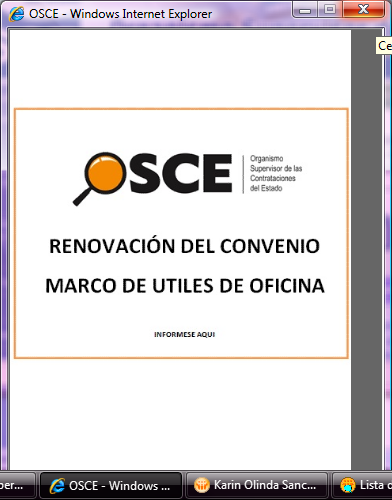 SIMBOLOGÍA UTILIZADA:CARACTERÍSTICAS DEL DOCUMENTO:Las bases estándar deben ser elaboradas en formato WORD, y deben tener las siguientes características:INSTRUCCIONES DE USO:Una vez registrada la información solicitada dentro de los corchetes sombreados en gris, el texto deberá quedar en letra tamaño 10, con estilo normal, sin formato de negrita y sin sombrear.La nota IMPORTANTE no puede ser modificada ni eliminada en la Sección General. En el caso de la Sección Específica debe seguirse la instrucción que se indica en dicha nota.Elaborado en enero de 2016BASES ESTÁNDAR DE LICITACIÓN PÚBLICA PARA LA CONTRATACIÓN DE LA EJECUCIÓN DE OBRASLICITACIÓN PÚBLICA Nº[CONSIGNAR NOMENCLATURA DEL PROCEDIMIENTO] [CONSIGNAR EL NÚMERO DE CONVOCATORIA]CONTRATACIÓN DE LA EJECUCIÓN DE LA OBRA:[CONSIGNAR LA DENOMINACIÓN DE LA CONVOCATORIA]SECCIÓN GENERALDISPOSICIONES COMUNES DEL PROCEDIMIENTO DE SELECCIÓN(ESTA SECCIÓN NO DEBE SER MODIFICADA EN NINGÚN EXTREMO, BAJO SANCIÓN DE NULIDAD)BASE LEGALLey N° 30225, Ley de Contrataciones del Estado, en adelante la Ley.Decreto Supremo N° 350-2015-EF, Reglamento de la Ley de Contrataciones del Estado, en adelante el Reglamento.Directivas del OSCE.Ley Nº 27444, Ley del Procedimiento Administrativo General.Ley Nº 27806, Ley de Transparencia y de Acceso a la Información Pública.Decreto Supremo N° 304-2012-EF, TUO de la Ley General del Sistema Nacional del Presupuesto.Código Civil.Las referidas normas incluyen sus respectivas modificaciones, de ser el caso.Para la aplicación del derecho deberá considerarse la especialidad de las normas previstas en las presentes bases.PRECALIFICACIÓNEn aplicación de lo dispuesto en el artículo 57 del Reglamento, cuando el valor referencial de la contratación de la ejecución de una obra sea igual o superior a veinte millones de Soles (S/. 20 000 000,00) la Entidad puede optar por convocar la licitación pública con precalificación con la finalidad de preseleccionar a proveedores con calificaciones suficientes para ejecutar el contrato, e invitarlos a presentar su oferta. En este caso en la sección específica de las bases debe preverse las etapas, los requisitos de precalificación y demás condiciones del procedimiento.CONVOCATORIASe realiza a través de su publicación en el SEACE de conformidad con lo señalado en el artículo 33 del Reglamento, en la fecha señalada en el calendario del procedimiento de selección, debiendo adjuntar las bases. REGISTRO DE PARTICIPANTESEl registro de participantes se lleva a cabo desde el día siguiente de la convocatoria hasta antes del inicio de la presentación de ofertas, de forma ininterrumpida. En el caso de un consorcio, basta que se registre uno (1) de sus integrantes.IMPORTANTE:En las licitaciones públicas con precalificación, el registro de participantes se realiza hasta antes del término del plazo para la presentación de solicitudes de precalificación.El registro de participantes es gratuito y electrónico a través del SEACE. El proveedor que desee participar en el presente procedimiento de selección debe registrarse como participante, debiendo contar para ello con inscripción vigente en el RNP, conforme al objeto de la contratación. IMPORTANTE:Para registrarse como participante en un procedimiento de selección convocado por las Entidades del Estado Peruano, es necesario que los proveedores cuenten con inscripción vigente y estar habilitado ante el Registro Nacional de Proveedores (RNP) que administra el Organismo Supervisor de las Contrataciones del Estado (OSCE). Para obtener mayor información, se puede ingresar a la siguiente dirección electrónica: www.rnp.gob.pe.Los proveedores que deseen registrar su participación deben ingresar al SEACE utilizando su Certificado SEACE (usuario y contraseña). Asimismo, deben observar las instrucciones señaladas en el documento de orientación “Guía para el registro de participantes electrónico” publicado en www.seace.gob.pe. En caso los proveedores no cuenten con inscripción vigente en el RNP y/o se encuentren inhabilitados o suspendidos para ser participantes, postores y/o contratistas, el SEACE restringirá su registro, quedando a potestad de estos intentar nuevamente registrar su participación en el procedimiento de selección en cualquier otro momento, dentro del plazo establecido para dicha etapa, siempre que haya obtenido la vigencia de su inscripción o quedado sin efecto la sanción que le impuso el Tribunal de Contrataciones del Estado.FORMULACIÓN DE CONSULTAS Y OBSERVACIONES A LAS BASESTodo participante puede formular consultas y observaciones a las bases, en el plazo señalado en el calendario del procedimiento de selección, que no puede ser menor a diez (10) días hábiles contados desde el día siguiente de la convocatoria, de conformidad con lo establecido en el artículo 51 del Reglamento.Las observaciones a las bases, se realizan de manera fundamentada, por supuestas vulneraciones a la normativa de contrataciones u otra normativa que tenga relación con el objeto de contratación.ABSOLUCIÓN DE CONSULTAS Y OBSERVACIONES A LAS BASESLa absolución simultánea de las consultas y observaciones por parte del comité de selección mediante pliego absolutorio se notifica a través del SEACE en la fecha señalada en el calendario del procedimiento de selección, en un plazo que no puede exceder de siete (7) días hábiles contados desde el vencimiento del plazo para recibir consultas y observaciones.La absolución se realiza de manera motivada mediante pliego absolutorio de consultas y observaciones; en el caso de las observaciones se debe indicar si estas se acogen, se acogen parcialmente o no se acogen. IMPORTANTE:No se absolverán consultas y observaciones a las bases que se presenten extemporáneamente, en un lugar distinto al señalado en las bases o que sean formuladas por quienes no se han registrado como participantes.ELEVACIÓN AL OSCE DEL PLIEGO DE ABSOLUCIÓN DE CONSULTAS Y OBSERVACIONES En el plazo de tres (3) días hábiles siguientes a la notificación del pliego absolutorio a través del SEACE, los participantes pueden solicitar la elevación de los cuestionamientos al pliego de absolución de consultas y observaciones, a fin que el OSCE emita el pronunciamiento correspondiente, en los siguientes supuestos: Cuando la absolución a una consulta por parte del Comité de Selección se considere contraria a la normativa de contratación pública u otras normas complementarias o conexas que tengan relación con el procedimiento de selección o con el objeto de la contratación.Cuando la absolución de observaciones por parte del Comité de Selección se considere contraria a la normativa de contratación pública u otras normas complementarias o conexas que tengan relación con el procedimiento de selección o con el objeto de la contratación.El pronunciamiento emitido por el OSCE se notifica a través del SEACE, dentro de los diez (10) días hábiles, computados desde el día siguiente de recepción del expediente completo por el OSCE.INTEGRACIÓN DE BASESLas bases integradas constituyen las reglas definitivas del procedimiento de selección. Estas incorporan obligatoriamente, las modificaciones que se hayan producido como consecuencia de las consultas, observaciones, la implementación del pronunciamiento emitido por el OSCE, así como las modificaciones requeridas por el OSCE en el marco de sus acciones de supervisión, y se publican en el SEACE en la fecha establecida en el calendario del procedimiento. Las bases integradas no pueden ser cuestionadas en ninguna otra vía ni modificadas por autoridad administrativa alguna, bajo responsabilidad del Titular de la Entidad, salvo las acciones de supervisión a cargo del OSCE. Esta restricción no afecta la competencia del Tribunal para declarar la nulidad del procedimiento por deficiencias en las bases.El comité de selección no puede continuar con la tramitación del procedimiento de selección si no ha publicado las bases integradas en el SEACE, bajo sanción de nulidad de todo lo actuado posteriormente, conforme lo establece el artículo 52 del Reglamento. IMPORTANTE:Dentro de los cuatro (4) días hábiles siguientes a la publicación de la integración de las bases, los participantes pueden solicitar al OSCE, la emisión de Dictamen de  Pronunciamiento, según lo previsto en la Directiva N° 009-2016-OSCE/CD “Acciones de Supervisión a Pedido de Parte”. FORMA DE PRESENTACIÓN DE OFERTASLos documentos que acompañan las solicitudes de precalificación, de ser el caso, y las ofertas, se presentan en idioma castellano o, en su defecto, acompañados de traducción oficial o sin valor oficial efectuada por traductor público juramentado o traducción certificada efectuada por traductor colegiado certificado, salvo el caso de la información técnica complementaria contenida en folletos, instructivos, catálogos o similares, que puede ser presentada en el idioma original. El postor es responsable de la exactitud y veracidad de dichos documentos.Las solicitudes de precalificación, de ser el caso, y las ofertas deben llevar la rúbrica del postor o de su representante legal, apoderado o mandatario designado para dicho fin, se presentan por escrito, debidamente foliadas y en un (1) único sobre cerrado. El precio de la oferta debe incluir todos los tributos, seguros, transporte, inspecciones, pruebas y, de ser el caso, los costos laborales conforme la legislación vigente, así como cualquier otro concepto que pueda tener incidencia sobre el costo de la ejecución de la obra a contratar, excepto la de aquellos postores que gocen de alguna exoneración legal, no incluirán en el precio de su oferta los tributos respectivos.El precio total de la oferta y los subtotales que lo componen deben ser expresados con dos decimales. Los precios unitarios pueden ser expresados con más de dos decimales.PRESENTACIÓN Y APERTURA DE OFERTAS La presentación de ofertas se realiza en acto público en presencia de notario o juez de paz en el lugar indicado en las bases, en la fecha y hora establecidas en la convocatoria.La presentación puede realizarse por el mismo proveedor o a través de un tercero, sin que se exija formalidad alguna para ello.IMPORTANTE: Los integrantes de un consorcio no pueden presentar ofertas individuales ni conformar más de un consorcio en un procedimiento de selección, o en un determinado ítem cuando se trate de procedimientos de selección según relación de ítems.El acto público se inicia cuando el comité de selección empieza a llamar a los participantes en el orden en que se registraron en el procedimiento, para que entreguen sus ofertas. Si al momento de ser llamado el participante no se encuentra presente, se tiene por desistido.En la apertura del sobre que contiene la oferta, el comité de selección debe anunciar el nombre de cada participante y el precio de la misma. Asimismo, verifica la presentación de los documentos requeridos en la sección específica de las bases de conformidad con el artículo 53 del Reglamento. De no cumplir con lo requerido la oferta se considera no admitida. Asimismo, el comité de selección devuelve las ofertas que se encuentren por debajo del noventa por ciento (90%) del valor referencial o que excedan este en más del diez por ciento (10%), teniéndose estas por no admitidas.Esta información debe consignarse en acta, con lo cual se da por finalizado el acto público.En caso el comité de selección no admita la oferta el postor puede solicitar que se anote tal circunstancia en el acta, debiendo el notario o juez de paz mantenerla en custodia hasta el consentimiento de la buena pro, salvo que en el acto de presentación de ofertas o en fecha posterior el postor solicite su devolución.En el acto de presentación de ofertas se puede contar con un representante del Sistema Nacional de Control, quien participa como veedor y debe suscribir el acta correspondiente. EVALUACIÓN DE LAS OFERTASLa evaluación de las ofertas que cumplan con lo señalado en el numeral anterior tiene por objeto determinar la oferta con el mejor puntaje y el orden de prelación de las ofertas, según los factores y el procedimiento de evaluación enunciados en la sección específica de las bases.      Para que el comité de selección considere válida la oferta económica que supere el valor referencial, hasta el límite máximo previsto en el artículo 28 de la Ley, se debe contar con la certificación de crédito presupuestario suficiente y la aprobación del Titular de la Entidad, que no puede exceder de cinco (5) días hábiles, contados desde la fecha prevista en el calendario para el otorgamiento de la buena pro, bajo responsabilidad, salvo que el postor acepte reducir su oferta económica. En caso no se cuente con la certificación de crédito presupuestario se rechaza la oferta.La evaluación se realiza sobre la base de cien (100) puntos, considerando la siguiente ponderación:Precio						50 a 100 Otros factores 					0 a 50Para determinar la oferta con el mejor puntaje, se toma en cuenta lo siguiente:Cuando la evaluación del precio sea el único factor, se le otorga el máximo puntaje a la oferta de precio más bajo y otorga a las demás ofertas puntajes inversamente proporcionales a sus respectivos precios, según la siguiente fórmula: Pi = 	Om x PMP		         OiDonde: i	= 	Oferta.Pi	= 	Puntaje de la oferta a evaluar.Oi	= 	Precio i.Om	= 	Precio de la oferta más baja.PMP	= 	Puntaje máximo del precio.Cuando existan otros factores de evaluación además del precio, aquella que resulte con el mejor puntaje, en función de los criterios y procedimientos de evaluación enunciados en la sección específica de las bases.En el supuesto de que dos (2) o más ofertas empaten, la determinación del orden de prelación de las ofertas empatadas se realiza a través de sorteo. Para la aplicación de este criterio de desempate se requiere la participación de notario o juez de paz y la citación oportuna a los postores que hayan empatado, pudiendo participar en calidad de veedor un representante del Sistema Nacional de Control.CALIFICACIÓN DE OFERTASLuego de culminada la evaluación, el comité de selección debe determinar si el postor que obtuvo el primer lugar según el orden de prelación cumple con los requisitos de calificación detallados en la sección específica de las bases. Si dicho postor no cumple con los requisitos de calificación su oferta debe ser descalificada. En tal caso, el comité de selección debe verificar los requisitos de calificación respecto del postor cuya oferta quedó en segundo lugar, y así sucesivamente en el orden de prelación de ofertas.IMPORTANTE: Cuando los postores presenten dentro de su oferta como personal permanente a profesionales que se encuentran laborando como residente o supervisor en obras contratadas por la Entidad que no cuentan con recepción, dicha oferta será descalificada.SUBSANACIÓN DE LAS OFERTASLa subsanación de las ofertas se sujeta a los supuestos establecidos en el artículo 39 del Reglamento.Cuando se requiera subsanación, la oferta continua vigente para todo efecto, a condición de la efectiva subsanación dentro del plazo otorgado, el que no puede exceder de tres (3) días hábiles. La presentación de las subsanaciones se realiza a través de la Unidad de Tramite Documentario de la Entidad. La subsanación corresponde realizarla al mismo postor, su representante legal o apoderado acreditado.OTORGAMIENTO DE LA BUENA PROLuego de la calificación de las ofertas, el comité de selección otorga la buena pro en la fecha señalada en el calendario de las bases mediante su publicación en el SEACE.El otorgamiento de la buena pro en acto privado se publica y se entiende notificado a través del SEACE, el mismo día de su realización, debiendo incluir el acta de otorgamiento de la buena pro y el cuadro comparativo, detallando los resultados de la evaluación y calificación. IMPORTANTE: Las Entidades  someten a fiscalización posterior, conforme a lo previsto en el artículo 32 de la Ley N° 27444, Ley del Procedimiento Administrativo General la documentación, declaraciones y traducciones presentadas por el ganador de la buena pro.CONSENTIMIENTO DE LA BUENA PROCuando se hayan presentado dos (2) o más ofertas, el consentimiento de la buena pro se produce a los ocho (8) días hábiles de la notificación de su otorgamiento en el SEACE, sin que los postores hayan ejercido el derecho de interponer el recurso de apelación. En caso que se haya presentado una sola oferta, el consentimiento de la buena pro se produce el mismo día de la notificación de su otorgamiento. El consentimiento del otorgamiento de la buena pro se publica en el SEACE al día hábil siguiente de producido. CONSTANCIA DE NO ESTAR INHABILITADO O SUSPENDIDO PARA CONTRATAR CON EL ESTADO Y DE CAPACIDAD DE LIBRE CONTRATACIÓNDe acuerdo con el artículo 245 del Reglamento, a partir del día hábil siguiente al registro en el SEACE del consentimiento de la buena pro o de que esta haya quedado administrativamente firme, el postor ganador de la buena pro puede solicitar ante el OSCE la expedición de la constancia de no estar inhabilitado o suspendido para contratar con el Estado y/o de capacidad libre de contratación.  No procede la emisión de constancias cuando el procedimiento de selección se encuentre bloqueado como consecuencia del procesamiento de una acción de supervisión.RECURSO DE APELACIÓNA través del recurso de apelación se pueden impugnar los actos dictados durante el desarrollo del procedimiento de selección hasta antes del perfeccionamiento del contrato.El recurso de apelación se presenta ante y es resuelto por el Tribunal de Contrataciones del Estado. Los actos que declaren la nulidad de oficio y otros actos emitidos por el Titular de la Entidad que afecten la continuidad del procedimiento de selección, pueden impugnarse ante el Tribunal de Contrataciones del Estado.Plazos de interposición del recurso de apelación La apelación contra el otorgamiento de la buena pro o contra los actos dictados con anterioridad a ella debe interponerse dentro de los ocho (8) días hábiles siguientes de haberse notificado el otorgamiento de la buena pro. La apelación contra los actos dictados con posterioridad al otorgamiento de la buena pro, contra la declaración de nulidad, cancelación y declaratoria de desierto del procedimiento, debe interponerse dentro de los ocho (8) días hábiles siguientes de haberse tomado conocimiento del acto que se desea impugnar.PERFECCIONAMIENTO DEL CONTRATODentro del plazo de ocho (8) días hábiles siguientes al registro en el SEACE del consentimiento de la buena pro o de que esta haya quedado administrativamente firme, el postor ganador de la buena pro debe presentar la totalidad de los requisitos para perfeccionar el contrato. En un plazo que no puede exceder de los tres (3) días hábiles siguientes de presentados los documentos la Entidad debe suscribir el contrato, u otorgar un plazo adicional para subsanar los requisitos, el que no puede exceder de cinco (5) días hábiles contados desde el día siguiente de la notificación de la Entidad. Al día siguiente de subsanadas las observaciones, las partes suscriben el contrato. Para perfeccionar el contrato, el postor ganador de la buena pro debe presentar los documentos señalados en los artículos 117 y 151 del Reglamento, así como los previstos en la sección específica de las bases.GARANTÍASLas garantías que deben otorgar los postores y/o contratistas, según corresponda, son las de fiel cumplimiento del contrato y por los adelantos.GARANTÍA DE FIEL CUMPLIMIENTOComo requisito indispensable para perfeccionar el contrato, el postor ganador debe entregar a la Entidad la garantía de fiel cumplimiento del mismo por una suma equivalente al diez por ciento (10%) del monto del contrato original. Esta debe mantenerse vigente hasta la hasta el consentimiento de la liquidación final. GARANTÍA DE FIEL CUMPLIMIENTO POR PRESTACIONES ACCESORIASEn las contrataciones que conllevan la ejecución de prestaciones accesorias, tales como mantenimiento, reparación o actividades afines, se debe otorgar una garantía adicional por este concepto, la misma que debe ser renovada periódicamente hasta el cumplimiento total de las obligaciones garantizadas, no pudiendo eximirse su presentación en ningún caso. GARANTÍA POR ADELANTOEn caso se haya previsto en la sección específica de las bases la entrega de adelantos, el contratista debe presentar una garantía emitida por idéntico monto conforme a lo estipulado en el artículo 129 del Reglamento. La presentación de esta garantía no puede ser exceptuada en ningún caso.REQUISITOS DE LAS GARANTÍASLas garantías que se presenten deben ser incondicionales, solidarias, irrevocables y de realización automática en el país, al solo requerimiento de la Entidad. Asimismo, deben ser emitidas por empresas que se encuentren bajo la supervisión directa de la Superintendencia de Banca, Seguros y Administradoras Privadas de Fondos de Pensiones, y deben estar autorizadas para emitir garantías; o estar consideradas en la última lista de bancos extranjeros de primera categoría que periódicamente publica el Banco Central de Reserva del Perú.IMPORTANTE:Corresponde a la Entidad verificar que las garantías presentadas por el postor ganador de la buena pro y/o contratista cumplan con los requisitos y condiciones necesarios para su aceptación y eventual ejecución; sin perjuicio de la determinación de las responsabilidades funcionales que correspondan.ADVERTENCIA:LOS FUNCIONARIOS DE LAS ENTIDADES NO DEBEN ACEPTAR GARANTÍAS EMITIDAS BAJO CONDICIONES DISTINTAS A LAS ESTABLECIDAS EN EL PRESENTE NUMERAL.EJECUCIÓN DE GARANTÍASLa Entidad puede solicitar la ejecución de las garantías conforme a los supuestos contemplados en el artículo 131 del Reglamento.INICIO DE PLAZO DE EJECUCIÓN DE OBRAEl inicio del plazo de ejecución de obra comienza a regir desde el día siguiente de que se cumplan las siguientes condiciones: Que la Entidad notifique al contratista quien es el inspector o el supervisor, según corresponda; Que la Entidad haya hecho entrega del terreno o lugar donde se ejecuta la obraQue la Entidad provea el calendario de entrega de los materiales e insumos que, de acuerdo con las Bases, hubiera asumido como obligación; Que la Entidad haya hecho entrega del expediente técnico de obra completo, en caso este haya sido modificado con ocasión de la absolución de consultas y observaciones;Que la Entidad haya otorgado al contratista el adelanto directo, en las condiciones y oportunidad establecidas en el artículo 156 del Reglamento.Las condiciones a que se refieren los numerales precedentes, deben ser cumplidas dentro de los quince (15) días contados a partir del día siguiente de la suscripción del contrato. En caso no se haya solicitado la entrega del adelanto directo, el plazo se inicia con el cumplimiento de las demás condiciones. La Entidad puede acordar con el contratista diferir la fecha de inicio del plazo de ejecución de la obra según los supuestos previstos en el artículo 152 del Reglamento.Las circunstancias invocadas se sustentan en un informe técnico que forma parte del expediente de contratación, debiendo suscribir la adenda correspondiente.IMPORTANTE:De acuerdo con el artículo 159 del Reglamento, debe designarse a un supervisor cuando el valor de la obra a ejecutarse sea igual o mayor al monto establecido por la Ley de Presupuesto del Sector Público para el Año Fiscal en el que se convoca el procedimiento de selección.RESIDENTE DE OBRAProfesional colegiado, habilitado y especializado designado por el contratista, previa conformidad de la Entidad, el cual puede ser ingeniero o arquitecto, según corresponda a la naturaleza de los trabajos, con no menos de dos (2) años de experiencia en la especialidad, en función de la naturaleza, envergadura y complejidad de la obra. Por su sola designación, el residente representa al contratista como responsable técnico de la obra, no estando facultado a pactar modificaciones al contrato.IMPORTANTE:En el caso de obras convocadas por paquete, la participación permanente, directa y exclusiva del residente de obra es definida en la sección específica de las bases por la Entidad, bajo responsabilidad, teniendo en consideración la complejidad y magnitud de las obras a ejecutar, de conformidad con el artículo 154 del Reglamento.INSPECTOR O SUPERVISOR DE OBRAProfesional colegiado, habilitado y especializado, con no menos de dos (2) años de experiencia en la especialidad, designado por la Entidad para velar directa y permanentemente por la correcta ejecución técnica, económica y administrativa de la obra y del cumplimiento del contrato. Debe cumplir, como mínimo, con la misma experiencia y calificaciones profesionales establecidas para el residente de obra.En caso que el supervisor sea una persona jurídica, esta debe designar a una persona natural como supervisor permanente en la obra.IMPORTANTE:En el caso de obras convocadas por paquete, la participación permanente, directa y exclusiva del inspector o supervisor es definida en la sección específica de las bases por la Entidad, bajo responsabilidad, teniendo en consideración la complejidad y magnitud de las obras a ejecutar, de conformidad con el artículo 159 del Reglamento.CUADERNO DE OBRA Y ANOTACIÓN DE OCURRENCIASEn la fecha de entrega del terreno, el contratista entrega y abre el cuaderno de obra, el mismo que debe encontrarse legalizado y es firmado en todas sus páginas por el inspector o supervisor, según corresponda, y por el residente, a fin de evitar su adulteración. Dichos profesionales son los únicos autorizados para hacer anotaciones en el cuaderno de obra.El cuaderno de obra consta de una hoja original con tres (3) copias desglosables, correspondiendo una de estas a la Entidad, otra al contratista y la tercera al inspector o supervisor. El original de dicho cuaderno debe permanecer en la obra, bajo custodia del residente no pudiendo impedirse el acceso al mismo. Si el contratista o su personal, no permite el acceso al cuaderno de obra al inspector o supervisor, impidiéndole anotar las ocurrencias, constituye causal de aplicación de una penalidad equivalente al cinco por mil (5/1000) del monto de la valorización del periodo por cada día de dicho impedimento. En el cuaderno de obra se anotan los hechos relevantes que ocurran durante la ejecución de esta, firmando al pie de cada anotación el inspector o supervisor o el residente, según sea el que efectúe la anotación. Las solicitudes que se requieran como consecuencia de las ocurrencias anotadas en el cuaderno de obra, se presentan directamente a la Entidad o al inspector o supervisor según corresponda por el contratista o su representante, por medio de comunicación escrita.El cuaderno de obra es cerrado por el inspector o supervisor cuando la obra haya sido recibida definitivamente por la Entidad.Concluida la ejecución y recibida la obra, el original queda en poder de la Entidad.IMPORTANTE:El inspector o supervisor, y/o el residente, deben anotar en el cuaderno de obra la fecha de inicio del plazo de ejecución de la obra, a efectos de evitar futuras controversias sobre el particular.ADELANTOSLa Entidad puede establecer la entrega de adelantos directos y adelantos para materiales o insumos, de conformidad con el artículo 155 del Reglamento, siempre que ello haya sido previsto en la sección específica de las bases.VALORIZACIONESLas valorizaciones son la cuantificación económica de un avance físico en la ejecución de la obra, realizada en un período determinado, tienen el carácter de pagos a cuenta y son elaboradas el último día de cada período previsto en la sección específica de las bases, por el inspector o supervisor, según corresponda y el contratista. Si el inspector o supervisor no se presenta para la valorización conjunta con el contratista, este la efectúa. En caso de retraso en el pago de las valorizaciones, por razones imputables a la Entidad, el contratista tiene derecho al reconocimiento de los intereses legales efectivos, de conformidad con el artículo 39 de la Ley y los artículos 1244, 1245 y 1246 del Código Civil. En caso se haya suscrito contrato con un consorcio, el pago de las valorizaciones se realizará a quien se indique en el contrato de consorcio.REAJUSTESEn el caso de contratos de obra pactados en moneda nacional, las valorizaciones que se efectúen a precios originales del contrato y sus ampliaciones son ajustadas multiplicándolas por el respectivo coeficiente de reajuste “K” que se obtenga de aplicar la fórmula o fórmulas polinómicas previstas en el expediente técnico de obra que es parte de las bases, los Índices Unificados de Precios de la Construcción que publica el Instituto Nacional de Estadística e Informática - INEI, correspondiente al mes en que debe ser pagada la valorización. Una vez publicados los índices correspondientes al mes en que debió efectuarse el pago, se realizan las regularizaciones necesarias.Dado que los Índices Unificados de Precios de la Construcción son publicados con un mes de atraso, los reajustes se calculan en base al coeficiente de reajuste “K” conocido al momento de la valorización. Cuando se conozcan los Índices Unificados de Precios que se deben aplicar, se calcula el monto definitivo de los reajustes que le corresponden y se pagan con la valorización más cercana posterior o en la liquidación final sin reconocimiento de interesesIMPORTANTE:Tanto la elaboración como la aplicación de las fórmulas polinómicas se sujetan a lo dispuesto en el Decreto Supremo Nº 011-79-VC y sus modificatorias, ampliatorias y complementarias.PENALIDADES PENALIDAD POR MORA EN LA EJECUCIÓN DE LA PRESTACIÓNEn caso de retraso injustificado del contratista en la ejecución de las prestaciones objeto del contrato, la Entidad le aplica automáticamente una penalidad por mora por cada día de atraso, de conformidad con en el artículo 133 del Reglamento.OTRAS PENALIDADESLa Entidad puede establecer penalidades distintas a la mencionada en el numeral precedente, siempre y cuando sean objetivas, razonables, congruentes y proporcionales con el objeto de la contratación. Para estos efectos, se deben incluir en la sección específica de las bases los supuestos de aplicación de penalidad, la forma de cálculo de la penalidad para cada supuesto y el procedimiento mediante el cual se verifica el supuesto a penalizar.Estos dos tipos de penalidades se calculan en forma independiente y pueden alcanzar cada una un monto máximo equivalente al diez por ciento (10%) del monto del contrato vigente, o de ser el caso, del ítem que debió ejecutarse.RECEPCIÓN DE LA OBRALa recepción de la obra se sujeta a las disposiciones previstas en el artículo 178 del Reglamento. Está permitida la recepción parcial de secciones terminadas de las obras, cuando ello se hubiera previsto expresamente en la sección específica de las bases, en el contrato o las partes expresamente lo convengan. La recepción parcial no exime al contratista del cumplimiento del plazo de ejecución; en caso contrario, se le aplican las penalidades correspondientes.LIQUIDACIÓN DEL CONTRATO DE OBRAEl procedimiento para la liquidación del contrato de obra que debe observarse, es el que se encuentra descrito en el artículo 179 del Reglamento. No procede la liquidación mientras existan controversias pendientes de resolver.Luego de consentida la liquidación y efectuado el pago que corresponda, culmina definitivamente el contrato y se cierra el expediente respectivo.Toda discrepancia respecto a la liquidación, incluso las controversias relativas a su consentimiento o al incumplimiento de los pagos que resulten de la misma, se resuelve según las disposiciones previstas en el numeral 45.2 del artículo 45 de la Ley y en el artículo 179 del Reglamento, sin perjuicio del cobro de la parte no controvertida. INCUMPLIMIENTO DEL CONTRATOLas causales para la resolución del contrato, serán aplicadas de conformidad con el artículo 36 de la Ley y 135 del Reglamento.DISPOSICIONES FINALESTodos los demás aspectos del presente procedimiento no contemplados en las bases se regirán supletoriamente por la Ley y su Reglamento, así como por las disposiciones legales vigentes.IMPORTANTE:Cuando se trate de obras bajo la modalidad de ejecución contractual de concurso oferta, a cada una de las prestaciones involucradas se le aplicarán, en principio, las disposiciones de la normativa de contrataciones del Estado que sean compatibles con su naturaleza, salvo en aquellos supuestos que impliquen la erogación de mayores fondos públicos (adelantos y prestaciones adicionales), en los que se aplicarán las disposiciones de dicha normativa que regulan la ejecución de obras.SECCIÓN ESPECÍFICACONDICIONES ESPECIALES DEL PROCEDIMIENTO DE SELECCIÓN(EN ESTA SECCIÓN LA ENTIDAD DEBERÁ COMPLETAR LA INFORMACIÓN EXIGIDA, DE ACUERDO A LAS INSTRUCCIONES INDICADAS)ENTIDAD CONVOCANTEOBJETO DE LA CONVOCATORIAEl presente procedimiento de selección tiene por objeto la contratación de la ejecución de la obra [DESCRIBIR LA OBRA A EJECUTAR] VALOR REFERENCIALEl valor referencial asciende a [CONSIGNAR VALOR REFERENCIAL TOTAL EN LETRAS Y NÚMEROS], incluidos los impuestos de Ley y cualquier otro concepto que incida en el costo total de la ejecución de la obra. El valor referencial ha sido calculado al mes de [CONSIGNAR EL MES, LA ANTIGÜEDAD DEL VALOR REFERENCIAL NO DEBERÁ EXCEDER DE LOS SEIS (6) MESES CONTADOS A PARTIR DE LA FECHA DE DETERMINACIÓN DEL PRESUPUESTO DE OBRA CONSIGNADA EN EL EXPEDIENTE TÉCNICO DE OBRA].IMPORTANTE:	Cuando se trate de una contratación por relación de ítems, también debe incluirse los valores referenciales de cada ítem.El precio de las ofertas no puede exceder los límites del valor referencial de conformidad con el numeral 28.2 del artículo 28 de la Ley.Si durante la fase de actos preparatorios, las Entidades advierten que es posible la participación de proveedores que gozan del beneficio de la exoneración del IGV prevista en la Ley Nº 27037, Ley de Promoción de la Inversión en la Amazonía, debe tomarse en cuenta la regulación de la Quinta Disposición Complementaria Final del Reglamento.De conformidad con lo señalado en el numeral 2 de la citada Disposición Complementaria Final, en las bases se debe establecer además del valor referencial, los límites de este, con y sin IGV, tal como se indica a continuación:EXPEDIENTE DE CONTRATACIÓNEl expediente de contratación fue aprobado mediante [CONSIGNAR EL INSTRUMENTO CON EL CUAL SE APRUEBA] el CONSIGNAR LA FECHA DE APROBACIÓN].Asimismo, el expediente técnico de obra fue aprobado mediante [CONSIGNAR EL INSTRUMENTO CON EL CUAL SE APRUEBA], el [CONSIGNAR LA FECHA DE APROBACIÓN] .FUENTE DE FINANCIAMIENTO[............................................................................]IMPORTANTE:La fuente de financiamiento debe corresponder a aquella prevista en la Ley de Equilibrio Financiero del Presupuesto del Sector Público del año fiscal en el cual se convoca el procedimiento de selección.SISTEMA DE CONTRATACIÓNEl presente procedimiento se rige por el sistema de [CONSIGNAR SI ES A PRECIOS UNITARIOS, A SUMA ALZADA O ESQUEMA MIXTO DE SUMA ALZADA Y PRECIOS UNITARIOS], de acuerdo con lo establecido en el expediente de contratación respectivo. MODALIDAD DE EJECUCIÓN[CONSIGNAR MODALIDAD LLAVE EN MANO SI ÉSTA FUE PREVISTA EN EL EXPEDIENTE DE CONTRATACIÓN]IMPORTANTE:Los Titulares de las Entidades del Poder Ejecutivo pueden aprobar la ejecución de obras bajo la modalidad de concurso oferta, siempre que se sujeten a las disposiciones previstas en la Décimo Cuarta Disposición Complementaria Final del Reglamento. ALCANCES DEL REQUERIMIENTOEl alcance de la ejecución de la obra está definido en el Capítulo III de la presente sección de las bases.PLAZO DE EJECUCIÓN DE LA OBRAEl plazo de ejecución de la obra materia de la presente convocatoria, es de [CONSIGNAR EL PLAZO DE EJECUCIÓN DE LA OBRA, EL CUAL DEBE ESTAR EXPRESADO EN DÍAS CALENDARIO] días calendario, en concordancia con lo establecido en el expediente de contratación y en el expediente técnico de obra.IMPORTANTE:Cuando en el expediente de contratación se establezca que la obra debe ejecutarse bajo la modalidad de ejecución llave en mano, debe considerarse lo siguiente, según corresponda:“El plazo de ejecución de la obra, el equipamiento y montaje hasta la puesta en servicio, materia de la presente convocatoria, es de [CONSIGNAR EL PLAZO DE EJECUCIÓN DE LA PRESTACIÓN, EL CUAL DEBE ESTAR EXPRESADO EN DÍAS CALENDARIO] días calendario, en concordancia con lo establecido en el expediente de contratación y en el expediente técnico de obra.” “El plazo de ejecución de la obra, el equipamiento y montaje hasta la puesta en servicio, materia de la presente convocatoria, es de [CONSIGNAR EL PLAZO DE EJECUCIÓN DE LA PRESTACIÓN, EL CUAL DEBE ESTAR EXPRESADO EN DÍAS CALENDARIO] días calendario, y el plazo de la operación asistida de la obra es de  [CONSIGNAR EL PLAZO DE EJECUCIÓN DE LA PRESTACIÓN ASISTIDA DE LA OBRA, EL CUAL DEBE ESTAR EXPRESADO EN DÍAS CALENDARIO] días calendario, en concordancia con lo establecido en el expediente de contratación y en el expediente técnico de obra.” Cuando en el expediente de contratación se establezca que la obra debe ejecutarse bajo la modalidad de ejecución contractual de concurso oferta, debe consignarse lo siguiente:“El plazo de ejecución de la obra materia de la presente convocatoria, es de [CONSIGNAR EL PLAZO TOTAL DE EJECUCIÓN DE LA OBRA, EL CUAL DEBE ESTAR EXPRESADO EN DÍAS CALENDARIO] días calendario, el que comprende la elaboración del expediente técnico en el plazo de [CONSIGNAR EL PLAZO DE EJECUCIÓN DE LA PRESTACIÓN CONSISTENTE EN LA ELABORACIÓN DEL EXPEDIENTE TÉCNICO, EL CUAL DEBE ESTAR EXPRESADO EN DÍAS CALENDARIO] días calendario, así como la ejecución de la obra en sí misma en el plazo de [CONSIGNAR EL PLAZO DE EJECUCIÓN DE LA PRESTACIÓN CONSISTENTE EN LA EJECUCIÓN DE LA OBRA, EL CUAL DEBE ESTAR EXPRESADO EN DÍAS CALENDARIO] días calendario, en concordancia con lo establecido en el expediente de contratación.”COSTO DE REPRODUCCIÓN Y ENTREGA DE BASES Y DEL EXPEDIENTE TÉCNICO DE LA OBRALos participantes registrados tienen el derecho a recabar las bases y el expediente técnico de la obra, para cuyo efecto deben cancelar [CONSIGNAR EL COSTO DE REPRODUCCIÓN DE LAS BASES Y DEL EXPEDIENTE TÉCNICO DE OBRA] en [CONSIGNAR LA FORMA Y LUGAR PARA REALIZAR EL PAGO Y RECABAR LAS BASES Y EL EXPEDIENTE TÉCNICO DE LA OBRA].  IMPORTANTE:La Entidad debe contar con la constancia o formulario de cargos en donde conste que el participante recibió el expediente técnico completo.BASE LEGALLey Nº [CONSIGNAR LA NORMA QUE RIGE EN EL AÑO FISCAL DE LA CONVOCATORIA] Ley de Presupuesto del Sector Público para el Año Fiscal [CONSIGNAR EL AÑO FISCAL].Ley Nº [CONSIGNAR LA NORMA QUE RIGE EN EL AÑO FISCAL DE LA CONVOCATORIA] Ley de Equilibrio Financiero del Presupuesto del Sector Público del año fiscal [CONSIGNAR EL AÑO FISCAL].Decreto Supremo Nº 011-79-VC.[CONSIGNAR AQUÍ CUALQUIER OTRA NORMATIVA ESPECIAL QUE RIJA EL OBJETO DE CONVOCATORIA].Las referidas normas incluyen sus respectivas modificaciones, de ser el caso.CALENDARIO DEL PROCEDIMIENTO DE SELECCIÓNIMPORTANTE:Debe tenerse presente que en una licitación pública, el plazo para la presentación de ofertas no puede ser menor de veintidós (22) días hábiles, computado a partir del día siguiente de la convocatoria, y entre la integración de las bases y la presentación de ofertas no puede mediar menos de siete (7) días hábiles, computados a partir del día siguiente de la publicación de las bases integradas en el SEACE.En licitaciones públicas con precalificación debe preverse:El registro de participantes se realiza hasta antes del término del plazo para la presentación de solicitudes de precalificación. Luego de la integración de bases, se contemplan las etapas de presentación de solicitudes de precalificación, evaluación de documentos de precalificación y publicación de precalificados, continuándose con las demás etapas desde la presentación de ofertas donde únicamente los proveedores precalificados presentan su oferta. Los participantes registrados deben presentar su solicitud de precalificación en acto público dentro del plazo de diez (10) días hábiles, computados desde el día siguiente de la integración de bases. Dicho plazo puede ser ampliado con la finalidad de incentivar mayor competencia.Los proveedores que deseen registrar su participación deben ingresar al SEACE utilizando su Certificado SEACE (usuario y contraseña). Asimismo, deben observar las instrucciones señaladas en el documento de orientación “Guía para el registro de participantes electrónico” publicado en www.seace.gob.pe, pestaña 1. Inicio, opción Documentos y Publicaciones, página Manuales y Otros (Proveedores).CONTENIDO DE LAS OFERTASLa oferta se presenta en un (1) sobre cerrado en original, dirigido al comité de selección de la Licitación Pública N° […………….], conforme al siguiente detalle:La oferta contendrá, además de un índice de documentos, la siguiente  documentación:Documentación de presentación obligatoria Documentos para la admisión de la ofertaDeclaración jurada de datos del postor.Cuando se trate de consorcio, esta declaración jurada debe ser presentada por cada uno de los integrantes del consorcio. (Anexo Nº 1)Declaración jurada de acuerdo con el numeral 1 del artículo 31 del  Reglamento. (Anexo Nº 2)En el caso de consorcios, cada integrante debe presentar esta declaración jurada, salvo que sea presentada por el representante común del consorcio.Declaración jurada de cumplimiento del Expediente Técnico, según el numeral 3.1 del Capítulo III de la presente sección. (Anexo Nº 3)[DOCUMENTACIÓN QUE SERVIRÁ PARA ACREDITAR EL CUMPLIMIENTO DEL EXPEDIENTE TÉCNICO, DE SER EL CASO].Declaración jurada de plazo de ejecución de la obra. (Anexo Nº 4)Carta de compromiso del plantel profesional clave con firma legalizada, según lo previsto en el numeral 3.1 del Capítulo III de la presente sección.El precio de la oferta en [CONSIGNAR LA MONEDA EN LA QUE SE DEBE PRESENTAR LA OFERTA] y el detalle de precios unitarios, cuando dicho sistema haya sido establecido en las bases. (Anexo Nº 5)El precio total de la oferta y los subtotales que lo componen deben ser expresados con dos decimales. Los precios unitarios pueden ser expresados con más de dos decimales.IMPORTANTE:Los postores que soliciten el beneficio de la exoneración del IGV previsto en la Ley Nº 27037, Ley de Promoción de la Inversión en la Amazonía, deben presentar la Declaración Jurada de cumplimiento de condiciones para la aplicación de la exoneración del IGV (Anexo Nº 6).En el caso de consorcios, todos los integrantes que figuran en la promesa formal de consorcio deben reunir las condiciones exigidas para acceder al beneficio de la exoneración del IGV, debiendo presentar de manera independiente la declaración jurada antes señalada.El comité de selección devuelve las ofertas que no se encuentren dentro de los límites del valor referencial previstos en el numeral 28.2 del artículo 28 de la Ley, teniéndose estas por no admitidas. El comité de selección verifica la presentación de los documentos requeridos. De no cumplir con lo requerido, la oferta se considera no admitida.Documentos para acreditar los requisitos de calificaciónCapacidad legal:Copia de vigencia de poder del representante legal, apoderado o mandatario que rubrica la oferta, expedida por registros públicos con una antigüedad no mayor de treinta (30) días calendario a la presentación de ofertas. Cuando se trate de consorcio, este documento debe ser presentado por cada uno de los integrantes del consorcio que suscribe la promesa de consorcio.De ser el caso, promesa de consorcio con firmas legalizadas en la que se consigne los integrantes, el representante común, el domicilio común y las obligaciones a las que se compromete cada uno de los integrantes del consorcio así como el porcentaje equivalente a dichas obligaciones.  (Anexo Nº 7)La promesa de consorcio debe ser suscrita por cada uno de sus integrantes. El representante común del consorcio se encuentra facultado para actuar en nombre y representación del mismo en todos los actos referidos al procedimiento de selección, suscripción y ejecución del contrato, con amplias y suficientes facultades.Capacidad técnica y profesionalCopia de documentos que sustenten la propiedad, la posesión, el compromiso de compra venta o alquiler u otro documento que acredite la disponibilidad y/o cumplimiento de las especificaciones del equipamiento requerido.Copia simple de contratos y su respectiva conformidad, constancias,  certificados o cualquier otra documentación que, de manera fehaciente demuestre la experiencia del plantel profesional clave requerido.Sin perjuicio de lo anterior, los postores deben presentar la declaración jurada del plantel profesional clave propuesto para la ejecución de la obra (Anexo Nº 8).[CONSIGNAR LOS DEMÁS DOCUMENTOS PARA ACREDITAR LOS REQUISITOS DE CALIFICACIÓN, SEGÚN EL NUMERAL 3.2 DEL CAPÍTULO III DE ESTA SECCIÓN]IMPORTANTE:El comité de selección debe detallar los demás documentos que servirán para acreditar cada uno de los requisitos de calificación aplicables al procedimiento, señalados en el numeral 3.2 del Capítulo III de esta sección, de conformidad con lo dispuesto en el artículo 28 del Reglamento.En el caso de la contratación de la ejecución de obras bajo la modalidad de ejecución contractual de concurso oferta, las bases también deben incluir los requisitos de calificación que permitan evaluar la capacidad del postor para ejecutar el contrato.Documentación de presentación facultativa:[CONSIGNAR LOS DOCUMENTOS PARA ACREDITAR LOS FACTORES DE EVALUACIÓN ESTABLECIDOS EN EL CAPÍTULO IV DE ESTA SECCIÓN]IMPORTANTE:En caso el comité de selección considere evaluar otros factores además del precio, debe detallar los documentos que servirán para acreditar los factores de evaluación señalados en el Capítulo IV de esta sección, de conformidad con lo dispuesto en el artículo 30 del Reglamento.IMPORTANTE:Cabe subsanación de las ofertas, de conformidad con lo dispuesto en el artículo 39 del Reglamento. DETERMINACIÓN DEL PUNTAJE TOTAL DE LAS OFERTAS  La evaluación se realiza sobre la base de cien (100) puntos.Para determinar la oferta con el mejor puntaje y el orden de prelación de las ofertas, se considera la siguiente ponderación:En el caso que el único factor sea el precio: 		Precio		=	100 puntos 	En el caso que se considere(n) otro(s) factor(es) además del precio:IMPORTANTE:Luego de culminada la evaluación según los factores de evaluación señalados en el Capítulo IV de esta sección, el comité de selección debe determinar si el postor que obtuvo el primer lugar según el orden de prelación cumple con los requisitos de calificación especificados en el numeral 3.2 del capítulo III de la sección específica de las bases. Si dicho postor no cumple con los requisitos de calificación su oferta será descalificada.REQUISITOS PARA PERFECCIONAR EL CONTRATOEl postor ganador de la buena pro debe presentar los siguientes documentos para perfeccionar el contrato:Constancia vigente de no estar inhabilitado o suspendido para contratar con el Estado.Constancia de capacidad libre de contratación.Garantía de fiel cumplimiento del contrato. [INDICAR SI DEBE PRESENTARSE CARTA FIANZA O PÓLIZA DE CAUCIÓN]Garantía de fiel cumplimiento por prestaciones accesorias, de ser el caso. [INDICAR SI DEBE PRESENTARSE CARTA FIANZA O PÓLIZA DE CAUCIÓN]Contrato de consorcio con firmas legalizadas de cada uno de los  integrantes, de ser el caso.Código de cuenta interbancaria (CCI). Copia de la vigencia del poder del representante legal de la empresa que acredite que cuenta con facultades para perfeccionar el contrato, cuando corresponda.Copia de DNI del postor en caso de persona natural, o de su representante legal en caso de persona jurídica.Domicilio para efectos de la notificación durante la ejecución del contrato.Calendario de avance de obra valorizado sustentado en el Programa de Ejecución de Obra (CPM). Calendario de adquisición de materiales o insumos necesarios para la ejecución de obra, en concordancia con el calendario de avance de obra valorizado. Este calendario se actualiza con cada ampliación de plazo otorgada, en concordancia con el calendario de avance de obra valorizado vigente. Calendario de utilización de equipo, en caso la naturaleza de la contratación lo requiera.Desagregado de partidas que da origen al precio de la oferta, en caso de obras sujetas al sistema de contratación a suma alzada, salvo en obras bajo la modalidad de ejecución contractual de concurso oferta.IMPORTANTE:En caso el postor ganador de la buena pro sea un consorcio, las garantías que presente este para el perfeccionamiento del contrato, así como durante la ejecución contractual, de ser el caso, además de cumplir con las condiciones establecidas en el artículo 33 de la Ley, deben consignar expresamente el nombre completo o la denominación o razón social de los integrantes del consorcio, en calidad de garantizados, de lo contrario no podrán ser aceptadas por las Entidades. No se cumple el requisito antes indicado si se consigna únicamente la denominación del consorcio, conforme lo dispuesto en el numeral 7.5.3. de la Directiva N° 002-2016-OSCE/CD “Participación de Proveedores en Consorcio en las Contrataciones del Estado”.Corresponde a la Entidad verificar que las garantías presentadas por el postor ganador de la buena pro cumplan con los requisitos y condiciones necesarios para su aceptación y eventual ejecución; sin perjuicio de la determinación de las responsabilidades funcionales que correspondan.De conformidad con la Décima Séptima Disposición Complementaria Final del Reglamento, dentro del supuesto de hecho de la infracción establecida en el literal h) del artículo 50.1 de la Ley, referida a la presentación de información inexacta, se encuentra comprendida la presentación de garantías que no hayan sido emitidas por las empresas indicadas en el segundo párrafo del artículo 33 de la Ley.Adicionalmente, se puede considerar otro tipo de documentación a ser presentada, tales como:Copia de la constitución de la empresa y sus modificatorias debidamente actualizado.[DE ACUERDO AL OBJETO CONTRACTUAL CONVOCADO PUEDE REQUERIRSE LA PRESENTACIÓN DE OTROS DOCUMENTOS PARA EL PERFECCIONAMIENTO DEL CONTRATO, LOS QUE DEBEN SER INCLUIDOS EN ESTE RUBRO].IMPORTANTE:La Entidad no puede exigir documentación o información adicional a la consignada en el presente numeral para el perfeccionamiento del contrato.PERFECCIONAMIENTO EL CONTRATOEl contrato se perfecciona con la suscripción del documento que lo contiene. Para dicho efecto el postor ganador de la buena pro, dentro del plazo previsto en el numeral 3.1 de la sección general de las bases, debe presentar la documentación requerida en [INDICAR LUGAR Y DIRECCIÓN EXACTA DONDE DEBE DIRIGIRSE EL POSTOR GANADOR].IMPORTANTE:En el caso de contratación de obras por paquete, se debe suscribir un contrato por cada obra incluida en el paquete. IMPORTANTE: Esta disposición sólo debe ser incluida en el caso que la Entidad considere la entrega del adelanto directo y para materiales o insumos:ADELANTOSADELANTO DIRECTO“La Entidad otorgará [CONSIGNAR NÚMERO DE ADELANTOS A OTORGARSE] adelantos directos por el [CONSIGNAR PORCENTAJE QUE EN NINGÚN CASO EXCEDAN EN CONJUNTO EL 10% DEL MONTO DEL CONTRATO ORIGINAL] del monto del contrato original.El contratista debe solicitar formalmente el [CONSIGNAR ADELANTO O PRIMER DESEMBOLSO DEL ADELANTO DIRECTO] dentro de los ocho (8) días siguientes [CONSIGNAR, SEGÚN CORRESPONDA, A LA SUSCRIPCIÓN DEL CONTRATO O AL INICIO DE LA EJECUCIÓN DE LA OBRA], adjuntando a su solicitud la garantía por adelantos mediante [CONSIGNAR CARTA FIANZA O PÓLIZA DE CAUCIÓN] y el comprobante de pago correspondiente. La Entidad debe entregar el monto solicitado dentro de los siete (7) días contados a partir del día siguiente de recibida la solicitud del contratista.Asimismo, el contratista debe solicitar la entrega de los demás adelantos directos en [CONSIGNAR EL PLAZO Y OPORTUNIDAD PARA LA SOLICITUD]. La entrega del o los adelantos se realizará en [CONSIGNAR PLAZO Y OPORTUNIDAD].Vencido el plazo para solicitar el adelanto no procede la solicitud.ADELANTO PARA MATERIALES O INSUMOS“La Entidad otorgará adelantos para materiales o insumos por el [CONSIGNAR PORCENTAJE QUE NO DEBE EXCEDER EN CONJUNTO DEL 20%] del monto del [CONSIGNAR, SEGÚN CORRESPONDA, DEL CONTRATO ORIGINAL O DE LA PRESTACIÓN CONSISTENTE EN LA EJECUCIÓN DE LA OBRA], conforme al calendario de adquisición de materiales o insumos presentado por el contratista.La entrega de los adelantos se realizará en un plazo de [CONSIGNAR PLAZO] días calendario previos a la fecha prevista en el calendario de adquisición de materiales o insumos para cada adquisición, con la finalidad que EL CONTRATISTA pueda disponer de los materiales o insumos en la oportunidad prevista en el calendario de avance de obra valorizado. Para tal efecto, EL CONTRATISTA debe solicitar la entrega del adelanto en un plazo de [CONSIGNAR PLAZO] días calendario anteriores al inicio del plazo antes mencionado, adjuntando a su solicitud la garantía por adelantos mediante [CONSIGNAR CARTA FIANZA O PÓLIZA DE CAUCIÓN] y el comprobante de pago respectivo.VALORIZACIONESEl periodo de valorización será [CONSIGNAR SI SE TRATA DE PERIODO MENSUAL U OTRO TIPO DE PERIODO].IMPORTANTE:Cuando el periodo de valorización establecido por la Entidad sea el mensual, el plazo del pago de la valorización se regirá por lo dispuesto en el sexto párrafo del artículo 166 del Reglamento. En cambio, si la Entidad prevé un periodo de valorización distinto al mensual, se  debe establecer los plazos y procedimiento aplicables para la valorización, teniendo en consideración lo dispuesto en el quinto párrafo del referido artículo, así como el plazo para el pago de las valorizaciones.De acuerdo con los párrafos quinto y sexto del artículo 166 del Reglamento, para efectos del pago de las valorizaciones, la Entidad debe contar con la valorización del periodo correspondiente, debidamente aprobada por el inspector o supervisor, según corresponda; a la que se debe adjuntar el comprobante de pago respectivo.PLAZO PARA EL PAGO DEL SALDO DE LA LIQUIDACIÓN DEL CONTRATO DE OBRALa Entidad o el contratista, según corresponda, deben efectuar el pago del monto correspondiente al saldo de la liquidación del contrato de obra, en el plazo de [CONSIGNAR PLAZO EN DÍAS] días calendario, computados desde el día siguiente del consentimiento de la liquidación. Para tal efecto, la parte que solicita el pago debe presentar el comprobante de pago respectivo.EXPEDIENTE TÉCNICO E INFORMACIÓN COMPLEMENTARIA DEL EXPEDIENTE TÉCNICO[ ….  Aquí debe describirse la obra a ser ejecutada, pudiendo incluirse el expediente técnico o adjuntarlo a las bases en calidad de anexo.De conformidad con el artículo 8 del Reglamento, debe señalarse la descripción objetiva y precisa de las características y/o requisitos relevantes para cumplir la finalidad pública de la contratación, y las condiciones en las que debe ejecutarse la contratación, en estricta concordancia con el expediente de contratación. Adicionalmente, se debe incluir las exigencias previstas en leyes, reglamentos técnicos, normas metrológicas y/o sanitarias, reglamentos y demás normas que regulan el objeto de la contratación con carácter obligatorio. Asimismo, se puede incluir disposiciones previstas en normas técnicas de carácter voluntario, siempre que se ajusten a lo dispuesto en el artículo 8 del Reglamento.Tratándose de la ejecución de obras se requiere contar adicionalmente con el expediente técnico y la disponibilidad física del terreno. Asimismo, se debe contar con la declaratoria de viabilidad y verificación de viabilidad, cuando esta última exista, en el caso de contrataciones que forman parte de un proyecto de inversión pública.  Incluir la siguiente información, según corresponda:Nombre de la obra:	[DESCRIBRIR LA OBRA A EJECUTAR]Ubicación	:	El lugar de ejecución de la obra es el siguiente:  Distrito		:	[CONSIGNAR LA INFORMACIÓN]Provincia	:	CONSIGNAR LA INFORMACIÓN]Departamento	:	[CONSIGNAR LA INFORMACIÓN]Región 		:	[CONSIGNAR LA INFORMACIÓN]Es responsabilidad de la Entidad cautelar la adecuada formulación del expediente técnico, debiendo asegurar la calidad técnica y reducir al mínimo la necesidad de su reformulación por errores o deficiencias técnicas que repercutan en el proceso de contratación y en la ejecución de la obra.En esta sección debe consignarse aquel equipamiento (equipo y/o maquinaria) clasificado como mínimo e indispensable  para la ejecución de la obra, concordante con la relación de precios y cantidad de recursos requeridos por tipo en el expediente técnico, que debe ser materia de calificación según los requisitos de calificación señalados en el numeral siguiente de este Capítulo. También, de ser el caso, puede consignarse aquella infraestructura considerada como mínima e indispensable.Asimismo, en esta sección debe consignarse el plantel profesional clave para la ejecución de la obra, detallando su perfil mínimo, en estricta observancia con el expediente técnico (concordante con el desagregado de gastos generales). Cabe precisar, que solo aquel personal considerado como personal clave, debe ser materia de calificación según los requisitos de calificación señalados en el numeral siguiente de este Capítulo.IMPORTANTE:Para definir la experiencia mínima requerida para el plantel profesional clave para la ejecución de la obra, debe tenerse en consideración la naturaleza, complejidad y envergadura de la obra a ejecutar, el plazo de ejecución previsto y las condiciones de mercado, cautelando que no esta no constituya un obstáculo que perjudique la competencia de postores.En tal sentido, respecto del plantel profesional clave requerido para la ejecución de la obra, considerar:No debe exigirse un tiempo determinado de colegiatura o de ejercicio profesional, pues lo relevante es la experiencia efectiva con la que cuenta el profesional, y no el mero transcurso del tiempo desde su colegiatura.El tiempo de experiencia en la especialidad que se exijan para los profesionales, deben ser acordes con la relevancia de sus funciones y los honorarios establecidos para estos profesionales en el expediente técnico, debiendo verificarse la existencia en el mercado de profesionales en capacidad de cumplir con tales exigencias.El residente de la obra debe cumplir la experiencia mínima establecida en el artículo 154 del Reglamento.En esta sección adicionalmente a la penalidad por mora se deben incluir las siguientes penalidades:De acuerdo con el artículo 134 se pueden establecer otras penalidades, las cuales deben ser objetivas, razonables, congruentes y proporcionales con el objeto de la contratación. Cabe precisar que la penalidad por mora y las otras penalidades pueden alcanzar cada una un monto máximo equivalente al diez por ciento (10%) del monto del contrato vigente, o de ser el caso, del ítem que debió ejecutarse.Asimismo, debe incluirse toda condición relativa a la ejecución de la obra (concordante con la información contenida en el expediente técnico) .…]IMPORTANTE:En el caso de obras contratadas bajo la modalidad llave en mano que cuenten con componente equipamiento, se debe incluir las especificaciones técnicas de los equipos requeridos, y en caso incluyan la operación asistida se debe incluir los términos de referencia de dicha prestación.En la contratación de obras bajo la modalidad de ejecución contractual de concurso oferta debe anexarse al expediente de contratación el estudio de preinversión y el informe técnico que sustentó la declaratoria de viabilidad, conforme al Sistema Nacional de Inversión Pública. Para el inicio de la ejecución de la obra es requisito previo la presentación y aprobación del expediente técnico por el íntegro de la obra. Asimismo, se debe consignar la siguiente disposición:“El consultor que se encargue de la elaboración del expediente técnico debe contar con la especialidad de [INDICAR LA ESPECIALIDAD DEL CONSULTOR EN EL RNP] la misma que corresponde al objeto de la convocatoria y la categoría [INDICAR LA CATEGORÍA  DEL CONSULTOR EN EL RNP]”.Indicar si se trata de una contratación por ítems, paquetes o tramos, en cuyo caso debe detallarse dicha información.En el caso de obras convocadas por paquete, la participación permanente, directa y exclusiva del residente, así como del inspector o supervisor, según corresponda, debe ser definida por la Entidad en este numeral, bajo responsabilidad, teniendo en consideración la complejidad y magnitud de las obras a ejecutar, de conformidad con los artículos 154 y 159 del Reglamento.En este capítulo se puede consignar si estará permitida la recepción parcial de secciones terminadas de las obras, de conformidad con el artículo 178 del Reglamento. La recepción parcial no exime al contratista del cumplimiento del plazo de ejecución; en caso contrario, se le aplican las penalidades correspondientes.Se puede indicar expresamente si estará prohibida la subcontratación, de acuerdo a lo señalado en el artículo 35 de la Ley.    REQUISITOS DE CALIFICACIÓNDe acuerdo con el artículo 28 del Reglamento, los requisitos de calificación son los siguientes:IMPORTANTE:En el caso de licitaciones públicas con precalificación debe preverse los requisitos de precalificación y demás condiciones especiales para la precalificación, conforme al artículo 57 del Reglamento.Si durante el procedimiento de selección con ocasión de las consultas y observaciones el área usuaria autoriza la modificación del requerimiento, debe ponerse en conocimiento de tal hecho a la dependencia que aprobó el expediente de contratación, de conformidad con el artículo 8 del Reglamento.Puntaje Total: 100 PuntosDe acuerdo con el artículo 30 del Reglamento, se debe consignar el siguiente factor de evaluación:Puntaje: De 50 hasta 100 puntosAdicionalmente, se pueden consignar los siguientes factores de evaluación, según corresponda a la naturaleza y características del objeto del procedimiento, su finalidad y a la necesidad de la Entidad:Puntaje: Hasta 50 puntosIMPORTANTE:Los factores de evaluación elaborados por el comité de selección deben ser objetivos y deben guardar vinculación, razonabilidad y proporcionalidad con el objeto de la contratación. Asimismo, estos no pueden calificar con puntaje el cumplimiento del Expediente Técnico ni los requisitos de calificación.IMPORTANTE:Dependiendo del objeto del contrato, de resultar indispensable, puede incluirse cláusulas adicionales o la adecuación de las propuestas en el presente documento, las que en ningún caso pueden contemplar disposiciones contrarias a la normativa vigente ni a lo señalado en este capítulo.En el caso de contratación de obras por paquete, se debe suscribir un contrato por cada obra incluida en el paquete. Conste por el presente documento, la contratación de la ejecución de la obra [CONSIGNAR LA DENOMINACIÓN DE LA CONVOCATORIA], que celebra de una parte [CONSIGNAR EL NOMBRE DE LA ENTIDAD], en adelante LA ENTIDAD, con RUC Nº [………], con domicilio legal en [………], representada por [………..…], identificado con DNI Nº [………], y de otra parte [……………….....................], con RUC Nº [................], con domicilio legal en [……………….....................], inscrita en la Ficha N° [……………….........] Asiento N° [……….......] del Registro de Personas Jurídicas de la ciudad de [………………], debidamente representado por su Representante Legal, [……………….....................], con DNI N° [………………..], según poder inscrito en la Ficha N° […………..], Asiento N° […………] del Registro de Personas Jurídicas de la ciudad de […………], a quien en adelante se le denominará EL CONTRATISTA en los términos y condiciones siguientes:CLÁUSULA PRIMERA: ANTECEDENTESCon fecha [………………..], el comité de selección adjudicó la buena pro de la LICITACIÓN PÚBLICA Nº [CONSIGNAR NOMENCLATURA DEL PROCEDIMIENTO DE SELECCIÓN] para la contratación de la ejecución de la obra [CONSIGNAR LA DENOMINACIÓN DE LA CONVOCATORIA], a [INDICAR NOMBRE DEL GANADOR DE LA BUENA PRO], cuyos detalles e importe constan en los documentos integrantes del presente contrato.CLÁUSULA SEGUNDA: OBJETO El presente contrato tiene por objeto [CONSIGNAR EL OBJETO DE LA CONTRATACIÓN].CLÁUSULA TERCERA: MONTO CONTRACTUALEl monto total del presente contrato asciende a [CONSIGNAR MONEDA Y MONTO], que incluye todos los impuestos de Ley.Este monto comprende el costo de la ejecución de la obra, todos los tributos, seguros, transporte, inspecciones, pruebas y, de ser el caso, los costos laborales conforme la legislación vigente, así como cualquier otro concepto que pueda tener incidencia sobre la ejecución de la prestación materia del presente contrato. CLÁUSULA CUARTA: DEL PAGOLA ENTIDAD se obliga a pagar la contraprestación a EL CONTRATISTA en [INDICAR MONEDA], en periodos de valorización [CONSIGNAR MENSUALES U OTRO TIPO DE PERIODO], conforme a lo previsto en la sección específica de las bases. Asimismo, LA ENTIDAD o EL CONTRATISTA, según corresponda, se obligan a pagar el monto correspondiente al saldo de la liquidación del contrato de obra, en el plazo de [CONSIGNAR PLAZO EN DÍAS] días calendario, computados desde el día siguiente del consentimiento de la liquidación.En caso de retraso en el pago de las valorizaciones, por razones imputables a LA ENTIDAD, EL CONTRATISTA tiene derecho al reconocimiento de los intereses legales efectivos, de conformidad con el artículo 39 de la Ley de Contrataciones del Estado y los artículos 1244, 1245 y 1246 del Código Civil. Para tal efecto, se formulará una valorización de intereses y el pago se efectuará en las valorizaciones siguientes.CLÁUSULA QUINTA: DEL PLAZO DE LA EJECUCIÓN DE LA PRESTACIÓNEl plazo de ejecución del presente contrato es de [……..] días calendario, el mismo que se computa desde el día siguiente de cumplidas las condiciones previstas en el numeral 3.5 de la sección general de las bases.IMPORTANTE: Cuando en el expediente de contratación se establezca que la obra debe ejecutarse bajo la modalidad de ejecución llave en mano, en lugar del párrafo anterior, deberá considerarse lo siguiente, según corresponda:“El plazo de ejecución de la obra, el equipamiento y montaje hasta la puesta en servicio, materia de la presente convocatoria, es de [CONSIGNAR EL PLAZO DE EJECUCIÓN DE ESTA PRESTACIÓN, EL CUAL DEBE ESTAR EXPRESADO EN DÍAS CALENDARIO] días calendario, el mismo que se computa desde el día siguiente de cumplidas las condiciones previstas en el numeral 3.5 de la sección general de las bases.” “El plazo de ejecución de la obra, el equipamiento y montaje hasta la puesta en servicio, materia de la presente convocatoria, es de [CONSIGNAR EL PLAZO DE EJECUCIÓN DE ESTA PRESTACIÓN, EL CUAL DEBE ESTAR EXPRESADO EN DÍAS CALENDARIO] días calendario, el mismo que se computa desde el día siguiente de cumplidas las condiciones previstas en el numeral 3.5 de la sección general de las bases. y el plazo de la operación asistida de la obra es de  [CONSIGNAR EL PLAZO DE EJECUCIÓN DE LA PRESTACIÓN ASISTIDA DE LA OBRA, EL CUAL DEBE ESTAR EXPRESADO EN DÍAS CALENDARIO] días calendario.” Cuando en el expediente de contratación se establezca que la obra debe ejecutarse bajo la modalidad de ejecución contractual de concurso oferta, en lugar del párrafo anterior, deberá consignarse lo siguiente:“El plazo de ejecución de la obra materia de la presente convocatoria, es de [CONSIGNAR EL PLAZO TOTAL DE EJECUCIÓN DE LA OBRA, EL CUAL DEBE ESTAR EXPRESADO EN DÍAS CALENDARIO] días calendario, el que comprende la elaboración del expediente técnico en el plazo de [CONSIGNAR EL PLAZO DE EJECUCIÓN DE LA PRESTACIÓN CONSISTENTE EN LA ELABORACIÓN DEL EXPEDIENTE TÉCNICO, EL CUAL DEBERÁ ESTAR EXPRESADO EN DÍAS CALENDARIO] días calendario, así como la ejecución de la obra en sí misma en el plazo de [CONSIGNAR EL PLAZO DE EJECUCIÓN DE LA PRESTACIÓN CONSISTENTE EN LA EJECUCIÓN DE LA OBRA, EL CUAL DEBERÁ ESTAR EXPRESADO EN DÍAS CALENDARIO] días calendario.”CLÁUSULA SEXTA: PARTES INTEGRANTES DEL CONTRATOEl presente contrato está conformado por las bases integradas, la oferta ganadora, así como los documentos derivados del procedimiento de selección que establezcan obligaciones para las partes.CLÁUSULA SÉTIMA: GARANTÍASEL CONTRATISTA entregó al perfeccionamiento del contrato la respectiva garantía incondicional,  solidaria, irrevocable, y de realización automática en el país al solo requerimiento, a favor de LA ENTIDAD, por los conceptos, montos y vigencias siguientes:De fiel cumplimiento del contrato: [CONSIGNAR EL MONTO], a través de la  [INDICAR EL TIPO DE GARANTÍA, CARTA FIANZA O PÓLIZA DE CAUCIÓN] N° [INDICAR NÚMERO DEL DOCUMENTO] emitida por [SEÑALAR EMPRESA QUE LA EMITE]. Monto que es equivalente al diez por ciento (10%) del monto del contrato original, la misma que debe mantenerse vigente hasta el consentimiento de la liquidación final.En el caso que corresponda, consignar lo siguiente:Garantía fiel cumplimiento por prestaciones accesorias: [CONSIGNAR EL MONTO], a través de la [INDICAR EL TIPO DE GARANTÍA, CARTA FIANZA O PÓLIZA DE CAUCIÓN] N° [INDICAR NÚMERO DEL DOCUMENTO] emitida por [SEÑALAR EMPRESA QUE LA EMITE], la misma que debe mantenerse vigente hasta el cumplimiento total de las obligaciones garantizadas.CLÁUSULA OCTAVA: EJECUCIÓN DE GARANTÍAS POR FALTA DE RENOVACIÓNLA ENTIDAD puede solicitar la ejecución de las garantías cuando EL CONTRATISTA no las hubiere renovado antes de la fecha de su vencimiento, conforme a lo dispuesto por el artículo 131 del Reglamento de la Ley de Contrataciones del Estado.IMPORTANTE: Sólo en el caso que la Entidad hubiese previsto otorgar adelanto, se debe incluir la siguiente cláusula:CLÁUSULA NOVENA: ADELANTO DIRECTO“LA ENTIDAD otorgará [CONSIGNAR NÚMERO DE ADELANTOS A OTORGARSE] adelantos directos por el [CONSIGNAR PORCENTAJE QUE EN NINGÚN CASO EXCEDAN EN CONJUNTO EL 10% DEL MONTO DEL CONTRATO ORIGINAL]  del monto del contrato original.EL CONTRATISTA debe solicitar formalmente el [CONSIGNAR ADELANTO O PRIMER DESEMBOLSO DEL ADELANTO DIRECTO] dentro de los ocho (8) días calendario siguientes [CONSIGNAR, SEGÚN CORRESPONDA, A LA SUSCRIPCIÓN DEL CONTRATO O AL INICIO DE LA EJECUCIÓN DE LA OBRA], adjuntando a su solicitud la garantía por adelantos mediante [CONSIGNAR CARTA FIANZA O PÓLIZA DE CAUCIÓN] y el comprobante de pago correspondiente. LA ENTIDAD debe entregar el monto solicitado dentro de los siete (7) días siguientes a la presentación de la solicitud de EL CONTRATISTA.Asimismo, EL CONTRATISTA debe solicitar la entrega de los demás adelantos directos en [CONSIGNAR EL PLAZO Y OPORTUNIDAD PARA LA SOLICITUD] . La entrega del o los adelantos se realizará en [CONSIGNAR PLAZO Y OPORTUNIDAD].Vencido el plazo para solicitar el adelanto no procederá la solicitud.Si LA ENTIDAD considera necesario entregar adelantos para materiales o insumos a EL CONTRATISTA, deberá consignar la siguiente cláusula:CLÁUSULA DÉCIMA: ADELANTO PARA MATERIALES O INSUMOS“LA ENTIDAD otorgará adelantos para materiales o insumos por el [CONSIGNAR PORCENTAJE QUE NO DEBE EXCEDER EN CONJUNTO DEL 20%] del monto del  [CONSIGNAR, SEGÚN CORRESPONDA, DEL CONTRATO ORIGINAL O DE LA PRESTACIÓN CONSISTENTE EN LA EJECUCIÓN DE LA OBRA] conforme al calendario de adquisición de materiales o insumos presentado por EL CONTRATISTA.La entrega de los adelantos se realizará en un plazo de [CONSIGNAR PLAZO] días calendario previos a la fecha prevista en el calendario de adquisición de materiales o insumos para cada adquisición, con la finalidad que EL CONTRATISTA pueda disponer de los materiales o insumos en la oportunidad prevista en el calendario de avance de obra valorizado. Para tal efecto, EL CONTRATISTA debe solicitar la entrega del adelanto en un plazo de [CONSIGNAR PLAZO] días calendario anteriores al inicio del plazo antes mencionado, adjuntando a su solicitud la garantía por adelantos mediante [CONSIGNAR CARTA FIANZA O PÓLIZA DE CAUCIÓN] y el comprobante de pago respectivo.La primera solicitud de El CONTRATISTA debe realizarse una vez iniciado el plazo de ejecución de la obra. No procede el otorgamiento del adelanto para materiales e insumos en los casos en que las solicitudes correspondientes sean realizadas con posterioridad a las fechas señaladas en el calendario de adquisición de materiales e insumos.CLÁUSULA UNDÉCIMA: CONFORMIDAD DE LA OBRALa conformidad de la obra será dada con la suscripción del Acta de Recepción de Obra.CLÁUSULA DUODÉCIMA: DECLARACIÓN JURADA DEL CONTRATISTAEL CONTRATISTA declara bajo juramento que se compromete a cumplir las obligaciones derivadas del presente contrato, bajo sanción de quedar inhabilitado para contratar con el Estado en caso de incumplimiento.CLÁUSULA DÉCIMO TERCERA: RESPONSABILIDAD POR VICIOS OCULTOSNi la suscripción del Acta de Recepción de Obra, ni el consentimiento de la liquidación del contrato de obra, enervan el derecho de LA ENTIDAD a reclamar, posteriormente, por defectos o vicios ocultos, conforme a lo dispuesto por los artículos 40 de la Ley de Contrataciones del Estado y 146 de su Reglamento.El plazo máximo de responsabilidad de EL CONTRATISTA es de [CONSIGNAR TIEMPO EN AÑOS, NO MENOR DE 7 AÑOS] años.CLÁUSULA DÉCIMO CUARTA: PENALIDADESSi EL CONTRATISTA incurre en retraso injustificado en la ejecución de las prestaciones objeto del contrato, LA ENTIDAD le aplica automáticamente una penalidad por mora por cada día de atraso, de acuerdo a la siguiente fórmula:Donde:	F = 0.15 para plazos mayores a sesenta (60) días o;F = 0.40 para plazos menores o iguales a sesenta (60) días.Tanto el monto como el plazo se refieren, según corresponda, al contrato o ítem que debió ejecutarse. Se considera justificado el retraso, cuando EL CONTRATISTA acredite, de modo objetivamente sustentado, que el mayor tiempo transcurrido no le resulta imputable. Esta calificación del retraso como justificado no da lugar al pago de gastos generales de ningún tipo, conforme el artículo 133 del Reglamento de la Ley de Contrataciones del Estado.Adicionalmente a la penalidad por mora se aplicarán las siguientes penalidades:IMPORTANTE: De haberse previsto otras penalidades a las previstas, incluir los supuestos de aplicación de penalidad, la forma de cálculo de la penalidad para cada supuesto y el procedimiento mediante el cual se verifica el supuesto a penalizar, conforme el artículo 134 del Reglamento de la Ley de Contrataciones del Estado.Estas penalidades se deducen de las valorizaciones o en la liquidación final, según corresponda; o si fuera necesario, se cobra del monto resultante de la ejecución de la garantía de fiel cumplimiento.La penalidad por mora y las otras penalidades pueden alcanzar cada una un monto máximo equivalente al diez por ciento (10%) del monto del contrato vigente, o de ser el caso, del ítem que debió ejecutarse.Cuando se llegue a cubrir el monto máximo de la penalidad por mora o el monto máximo para otras penalidades, LA ENTIDAD puede resolver el contrato por incumplimiento.CLÁUSULA DÉCIMO QUINTA: RESOLUCIÓN DEL CONTRATOCualquiera de las partes puede resolver el contrato, de conformidad con los artículos 32, inciso c), y 36 de la Ley de Contrataciones del Estado, y el artículo 135 de su Reglamento. De darse el caso, LA ENTIDAD procederá de acuerdo a lo establecido en los artículos 136 y 177 del Reglamento de la Ley de Contrataciones del Estado.CLÁUSULA DÉCIMO SEXTA: RESPONSABILIDAD DE LAS PARTES Cuando se resuelva el contrato por causas imputables a algunas de las partes, se debe resarcir los daños y perjuicios ocasionados, a través de la indemnización correspondiente. Ello no obsta la aplicación de las sanciones administrativas, penales y pecuniarias a que dicho incumplimiento diere lugar, en el caso que éstas correspondan.  Lo señalado precedentemente no exime a ninguna de las partes del cumplimiento de las demás obligaciones previstas en el presente contrato.CLÁUSULA DÉCIMO SÉTIMA: MARCO LEGAL DEL CONTRATOSólo en lo no previsto en este contrato, en la Ley de Contrataciones del Estado y su Reglamento, en las directivas que emita el OSCE y demás normativa especial que resulte aplicable, serán de  aplicación supletoria las disposiciones pertinentes del Código Civil vigente, cuando corresponda, y demás normas de derecho privado.CLÁUSULA DÉCIMO OCTAVA: SOLUCIÓN DE CONTROVERSIAS Las controversias que surjan entre las partes durante la ejecución del contrato se resuelven mediante conciliación o arbitraje, según el acuerdo de las partes.Cualquiera de las partes tiene derecho a iniciar el arbitraje  a fin de resolver dichas controversias dentro del plazo de caducidad previsto en los artículos 122, 146, 152, 168, 170, 177, 178, 179 y 180 del Reglamento de la Ley de Contrataciones del Estado o, en su defecto, en el inciso 45.2 del artículo 45 de la Ley de Contrataciones del Estado. El arbitraje será de tipo [INDICAR INSTITUCIONAL O AD HOC].Facultativamente, cualquiera de las partes tiene el derecho a solicitar una conciliación dentro del plazo de caducidad correspondiente, según lo señalado en el artículo 183 del Reglamento de la Ley de Contrataciones del Estado, sin perjuicio de recurrir al arbitraje, en caso no se llegue a un acuerdo entre ambas partes o se llegue a un acuerdo parcial. Las controversias sobre nulidad del contrato solo pueden ser sometidas a arbitraje.El Laudo arbitral emitido es inapelable, definitivo y obligatorio para las partes desde el momento de su notificación, según lo previsto en el inciso 45.9 del artículo 45 de la Ley de Contrataciones del Estado.IMPORTANTE: De conformidad con el artículo 185 del Reglamento para el perfeccionamiento del contrato y, según el acuerdo de las partes se puede establecer que el arbitraje será institucional a cargo de determinada institución arbitral, o un arbitraje ad-hoc, indicando si la controversia se someterá ante un tribunal arbitral o ante un árbitro único. En caso se opte por un arbitraje institucional, se puede incorporar en el contrato el convenio arbitral tipo de la institución arbitral elegida.De acuerdo a lo dispuesto en el artículo 45 de la Ley de Contrataciones del Estado las controversias que surjan durante la ejecución del contrato desde el inicio del contrato hasta la recepción total de la obra pueden ser sometidas a la Junta de Resolución de Disputas. Las partes pueden pactar hasta antes del inicio de la ejecución de la obra, una cláusula de solución de disputas a cargo de una Junta de Resolución de Disputas en aquellos contratos de ejecución de obra cuyos montos sean superiores a veinte millones de Soles (S/. 20 000 000,00), siendo sus decisiones vinculantes para las partes.CLÁUSULA DÉCIMO NOVENA: FACULTAD DE ELEVAR A ESCRITURA PÚBLICACualquiera de las partes puede elevar el presente contrato a Escritura Pública corriendo con todos los gastos que demande esta formalidad.CLÁUSULA VIGÉSIMA: DOMICILIO PARA EFECTOS DE LA EJECUCIÓN    CONTRACTUALLas partes declaran el siguiente domicilio para efecto de las notificaciones que se realicen durante la ejecución del presente contrato:DOMICILIO DE LA ENTIDAD: [...........................]DOMICILIO DEL CONTRATISTA: [CONSIGNAR EL DOMICILIO SEÑALADO POR EL POSTOR GANADOR DE LA BUENA PRO AL PRESENTAR LOS REQUISITOS PARA EL PERFECCIONAMIENTO DEL CONTRATO]La variación del domicilio aquí declarado de alguna de las partes debe ser comunicada a la otra parte, formalmente y por escrito, con una anticipación no menor de quince (15) días calendario.De acuerdo con las bases integradas, la oferta y las disposiciones del presente contrato, las partes lo firman por duplicado en señal de conformidad en la ciudad de [................] al [CONSIGNAR FECHA].ANEXOSANEXO Nº 1SeñoresCOMITÉ DE SELECCIÓNLICITACIÓN PÚBLICA Nº [CONSIGNAR NOMENCLATURA  DEL PROCEDIMIENTO]Presente.-El que se suscribe, [……………..], postor y/o Representante Legal de [CONSIGNAR EN CASO DE SER PERSONA JURÍDICA], identificado con [CONSIGNAR TIPO DE DOCUMENTO DE IDENTIDAD] N° [CONSIGNAR NÚMERO DE DOCUMENTO DE IDENTIDAD], con poder inscrito en la localidad de [CONSIGNAR EN CASO DE SER PERSONA JURÍDICA] en la Ficha Nº [CONSIGNAR EN CASO DE SER PERSONA JURÍDICA] Asiento Nº [CONSIGNAR EN CASO DE SER PERSONA JURÍDICA], DECLARO BAJO JURAMENTO que la siguiente información se sujeta a la verdad:[CONSIGNAR CIUDAD Y FECHA]IMPORTANTE:Cuando se trate de consorcios, esta declaración jurada debe ser presentada por cada uno de los integrantes del consorcio.ANEXO Nº 2DECLARACIÓN JURADA (ART. 31 DEL REGLAMENTO DE LA LEY DE CONTRATACIONES DEL ESTADO)SeñoresCOMITÉ DE SELECCIÓN LICITACIÓN PÚBLICA Nº [CONSIGNAR NOMENCLATURA  DEL PROCEDIMIENTO]Presente.-Mediante el presente el suscrito, postor y/o Representante Legal de [CONSIGNAR EN CASO DE SER PERSONA JURÍDICA], declaro bajo juramento: 1.-	No tener impedimento para postular en el procedimiento de selección ni para contratar con el Estado, conforme al artículo 11 de la Ley de Contrataciones del Estado.2.-	Conocer, aceptar y someterme a las bases, condiciones y reglas del procedimiento de selección.3.-	Ser responsable de la veracidad de los documentos e información que presento en el presente procedimiento de selección.4.-	Comprometerme a mantener la oferta presentada durante el procedimiento de selección y a perfeccionar el contrato, en caso de resultar favorecido con la buena pro.5.-	Conocer las sanciones contenidas en la Ley de Contrataciones del Estado y su Reglamento, así como en la Ley Nº 27444, Ley del Procedimiento Administrativo General. [CONSIGNAR CIUDAD Y FECHA]………………………….………………………..Firma, Nombres y Apellidos del postor oRepresentante legal, según correspondaIMPORTANTE:En el caso de consorcios, cada integrante debe presentar esta declaración jurada, salvo que sea presentada por el representante común del consorcio.ANEXO Nº 3DECLARACIÓN JURADA DE CUMPLIMIENTO DEL EXPEDIENTE TÉCNICOSeñoresCOMITÉ DE SELECCIÓNLICITACIÓN PÚBLICA Nº [CONSIGNAR NOMENCLATURA  DEL PROCEDIMIENTO]Presente.-Es grato dirigirme a usted, para hacer de su conocimiento que luego de haber examinado las bases y demás documentos del procedimiento de la referencia y, conociendo todos los alcances y las condiciones existentes, el postor que suscribe ofrece la ejecución de la obra [CONSIGNAR LA DENOMINACIÓN DE LA CONVOCATORIA], de conformidad con el respectivo Expediente Técnico y las demás condiciones que se indican en el numeral 3.1 del Capítulo III de la sección específica de las bases y los documentos del procedimiento.		[CONSIGNAR CIUDAD Y FECHA]…….………………………….…………………..Firma, Nombres y Apellidos del postor oRepresentante legal o común, según correspondaIMPORTANTE:Adicionalmente, puede requerirse la presentación documentación que acredite  el cumplimiento del Expediente Técnico, conforme a lo indicado en el acápite relacionado al contenido de las ofertas de la presente sección de las bases.ANEXO Nº 4DECLARACIÓN JURADA DE PLAZO DE EJECUCIÓN DE LA OBRASeñoresCOMITÉ DE SELECCIÓN LICITACIÓN PÚBLICA Nº [CONSIGNAR NOMENCLATURA DEL PROCEDIMIENTO]Presente.-Mediante el presente, con pleno conocimiento de las condiciones que se exigen en las bases del procedimiento de la referencia, me comprometo a ejecutar la obra [CONSIGNAR LA DENOMINACIÓN DE LA CONVOCATORIA] en el plazo de [CONSIGNAR EL PLAZO OFERTADO, EL CUAL DEBE SER EXPRESADO EN DÍAS CALENDARIO] días calendario.[CONSIGNAR CIUDAD Y FECHA]……..........................................................Firma, Nombres y Apellidos del postor oRepresentante legal o común, según correspondaIMPORTANTE:Cuando en el expediente de contratación establezca que la obra debe ejecutarse bajo la modalidad de ejecución llave en mano, considerar lo siguiente, según corresponda:“Mediante el presente, con pleno conocimiento de las condiciones que se exigen en las bases del procedimiento de la referencia, me comprometo a ejecutar la obra [CONSIGNAR LA DENOMINACIÓN DE LA CONVOCATORIA], su equipamiento y montaje hasta la puesta en servicio, en el plazo de [CONSIGNAR EL PLAZO OFERTADO, EL CUAL DEBE ESTAR EXPRESADO EN DÍAS CALENDARIO] días calendario” “Mediante el presente, con pleno conocimiento de las condiciones que se exigen en las bases del procedimiento de la referencia, me comprometo a ejecutar la obra [CONSIGNAR LA DENOMINACIÓN DE LA CONVOCATORIA], su equipamiento y montaje hasta la puesta en servicio, en el plazo de [CONSIGNAR EL PLAZO OFERTADO, EL CUAL DEBE ESTAR EXPRESADO EN DÍAS CALENDARIO] días calendario, y la ejecución de la operación asistida de la obra en el plazo de [CONSIGNAR EL PLAZO OFERTADO DE LA PRESTACIÓN ASISTIDA DE LA OBRA, EL CUAL DEBE ESTAR EXPRESADO EN DÍAS CALENDARIO] días calendario.” Cuando en el expediente de contratación se establezca que la obra debe ejecutarse bajo la modalidad de ejecución contractual de concurso oferta, consignar lo siguiente:“Mediante el presente, con pleno conocimiento de las condiciones que se exigen en las bases del procedimiento de la referencia, me comprometo a ejecutar la obra [CONSIGNAR LA DENOMINACIÓN DE LA CONVOCATORIA] en el plazo de [CONSIGNAR EL PLAZO TOTAL OFERTADO, EL CUAL DEBE ESTAR EXPRESADO EN DÍAS CALENDARIO] días calendario, el que comprende la elaboración del expediente técnico en el plazo de [CONSIGNAR EL PLAZO DE EJECUCIÓN DE LA PRESTACIÓN CONSISTENTE EN LA ELABORACIÓN DEL EXPEDIENTE TÉCNICO, EL CUAL DEBE ESTAR EXPRESADO EN DÍAS CALENDARIO] días calendario, así como la ejecución de la obra en sí misma en el plazo de [CONSIGNAR EL PLAZO DE EJECUCIÓN DE LA PRESTACIÓN CONSISTENTE EN LA EJECUCIÓN DE LA OBRA, EL CUAL DEBE ESTAR EXPRESADO EN DÍAS CALENDARIO] días calendario.”ANEXO Nº 5PRECIO DE LA OFERTA(MODELO)SeñoresCOMITÉ DE SELECCIÓN LICITACIÓN PÚBLICA Nº [CONSIGNAR NOMENCLATURA DEL PROCEDIMIENTO]Presente.-Es grato dirigirme a usted, para hacer de su conocimiento que, de acuerdo con las bases, mi oferta es la siguiente:El precio de la oferta incluye todos los tributos, seguros, transporte, inspecciones, pruebas y, de ser el caso, los costos laborales conforme la legislación vigente, así como cualquier otro concepto que pueda tener incidencia sobre el costo de la obra a ejecutar; excepto la de aquellos postores que gocen de alguna exoneración legal, no incluirán en el precio su oferta los tributos respectivos.[CONSIGNAR CIUDAD Y FECHA]……………………………….…………………..Firma, Nombres y Apellidos del postor oRepresentante legal o común, según correspondaIMPORTANTE:En caso de tratarse de la contratación de la ejecución de una obra bajo el sistema a precios unitarios, consignar lo siguiente:“El postor debe consignar en su oferta los precios unitarios ofertados considerando las partidas, planos y cantidades referenciales contenidos en el expediente técnico que es parte de las bases; y que se valorizarán en función a su ejecución real y por un determinado plazo de ejecución”.En caso de tratarse de la contratación de la ejecución de una obra bajo el sistema a suma alzada,  consignar lo siguiente:“El postor formula su oferta considerando los trabajos que resulten necesarios para el cumplimiento de la prestación requerida, según los planos, especificaciones técnicas, memoria descriptiva y presupuesto de obra que forman parte del expediente técnico, en ese orden de prelación; considerándose que el desagregado por partidas que da origen a su oferta se debe presentar para la suscripción del contrato”.En caso de procedimientos según relación de ítems, consignar lo siguiente:“El postor debe presentar el precio de su oferta en forma independiente, en los ítems que se presente”.En caso de contratación de obras por paquete, consignar lo siguiente:“El postor debe presentar el precio de su oferta con el detalle de cada obra incluida en el paquete”.En caso de contrataciones que conllevan la ejecución de prestaciones accesorias, consignar lo siguiente:“El postor debe detallar en el precio su oferta, el monto correspondiente a la prestación principal y las prestaciones accesorias”. La oferta de los postores que presenten la Declaración Jurada de cumplimiento de condiciones para la aplicación de la exoneración del IGV (Anexo 6), debe encontrase dentro de los límites del valor referencial sin IGV.ANEXO Nº 6DECLARACIÓN JURADA DE CUMPLIMIENTO DE CONDICIONES PARA LA APLICACIÓN DE LA EXONERACIÓN DEL IGVSeñoresCOMITÉ DE SELECCIÓN LICITACIÓN PÚBLICA Nº [CONSIGNAR NOMENCLATURA  DEL PROCEDIMIENTO]Presente.-Mediante el presente el suscrito, postor y/o Representante Legal de [CONSIGNAR EN CASO DE SER PERSONA JURÍDICA], declaro bajo juramento que gozo del beneficio de la exoneración del IGV previsto en la Ley Nº 27037, Ley de Promoción de la Inversión en la Amazonía, dado que cumplo con las condiciones siguientes: 1.-	Que el domicilio fiscal de la empresa se encuentra ubicada en la Amazonía y coincide con el lugar establecido como sede central (donde tiene su administración y lleva su contabilidad);2.-	Que la empresa se encuentra inscrita en las Oficinas Registrales de la Amazonía (exigible en caso de personas jurídicas);3.-	Que, al menos el setenta por ciento (70%) de los activos fijos de la empresa se encuentran en la Amazonía; y4.-	Que la empresa no ejecuta obras fuera de la Amazonía.[CONSIGNAR CIUDAD Y FECHA]………………………….………………………..Firma, Nombres y Apellidos del postor oRepresentante legal, según correspondaIMPORTANTE:Cuando se trate de consorcios, esta declaración jurada será presentada por cada uno de los consorciados.ANEXO Nº 7PROMESA DE CONSORCIO(Sólo para el caso en que un consorcio se presente como postor)SeñoresCOMITÉ DE SELECCIÓN LICITACIÓN PÚBLICA Nº [CONSIGNAR NOMENCLATURA  DEL PROCEDIMIENTO]Presente.-Los suscritos declaramos expresamente que hemos convenido en forma irrevocable, durante el lapso que dure el procedimiento de selección, para presentar una oferta conjunta a la LICITACIÓN PÚBLICA Nº [CONSIGNAR NOMENCLATURA DEL PROCEDIMIENTO].Asimismo, en caso de obtener la buena pro, nos comprometemos a formalizar el contrato de consorcio bajo las condiciones aquí establecidas (las obligaciones a las que se compromete cada uno de los integrantes del consorcio, así como el porcentaje equivalente a dichas obligaciones), de conformidad con lo establecido por el artículo 118 del Reglamento de la Ley de Contrataciones del Estado.Designamos al Sr. [..................................................], identificado con [CONSIGNAR TIPO DE DOCUMENTO DE IDENTIDAD] N° [CONSIGNAR NÚMERO DE DOCUMENTO DE IDENTIDAD], como representante común del consorcio para efectos de participar en todas las etapas del procedimiento de selección y para perfeccionar el contrato correspondiente con la Entidad [CONSIGNAR NOMBRE DE LA ENTIDAD]. Asimismo, fijamos nuestro domicilio legal común en [.............................].OBLIGACIONES DE [NOMBRE DEL CONSORCIADO 1]:			% de Obligaciones [DESCRIBIR LA OBLIGACIÓN VINCULADA AL OBJETO DE LA CONVOCATORIA]		[ % ]	[DESCRIBIR OTRAS OBLIGACIONES]							[ % ]OBLIGACIONES DE [NOMBRE DEL CONSORCIADO 2]:			% de Obligaciones[DESCRIBIR LA OBLIGACIÓN VINCULADA AL OBJETO DE LA CONVOCATORIA]		[ % ][DESCRIBIR OTRAS OBLIGACIONES]							[ % ]TOTAL:            100%[CONSIGNAR CIUDAD Y FECHA]..………………………………….				…………………………………..Nombre, firma, sello y DNI del				Nombre, firma, sello y DNI del Representante Legal Consorciado 1			Representante Legal Consorciado 2IMPORTANTE:De conformidad con el artículo 31 del Reglamento, esta declaración debe ser con firmas legalizadas de los integrantes del consorcio. ANEXO Nº 8DECLARACIÓN JURADA DEL PLANTEL PROFESIONAL CLAVE PROPUESTO PARA LA EJECUCIÓN DE LA OBRASeñoresCOMITÉ DE SELECCIÓNLICITACIÓN PÚBLICA Nº [CONSIGNAR N0OMENCLATURA DEL PROCEDIMIENTO]Presente.-De nuestra consideración,Mediante el presente el suscrito, postor y/o Representante Legal de [CONSIGNAR EN CASO DE SER PERSONA JURÍDICA], declaro bajo juramento que la información del plantel profesional clave propuesto para la ejecución de la obra es el siguiente:  [CONSIGNAR CIUDAD Y FECHA]……..........................................................Firma, Nombres y Apellidos del postor oRepresentante legal o común, según correspondaANEXO Nº 9EXPERIENCIA DEL POSTOR EN OBRAS EN GENERALSeñoresCOMITÉ DE SELECCIÓN LICITACIÓN PÚBLICA Nº [CONSIGNAR NOMENCLATURA  DEL PROCEDIMIENTO]Presente.-Mediante el presente, el suscrito detalla la siguiente EXPERIENCIA EN OBRAS EN GENERAL:[CONSIGNAR CIUDAD Y FECHA]………..........................................................Firma, Nombres y Apellidos del postor oRepresentante legal o común, según correspondaANEXO Nº 10EXPERIENCIA DEL POSTOR EN OBRAS SIMILARESSeñoresCOMITÉ DE SELECCIÓN LICITACIÓN PÚBLICA Nº [CONSIGNAR NOMENCLATURA  DEL PROCEDIMIENTO]Presente.-Mediante el presente, el suscrito detalla lo siguiente como EXPERIENCIA EN OBRAS SIMILARES:[CONSIGNAR CIUDAD Y FECHA]………..........................................................Firma, Nombres y Apellidos del postor oRepresentante legal o común, según correspondaNºSímboloDescripción1[ABC] / […….]La información solicitada dentro de los corchetes sombreados debe ser completada por la Entidad durante la elaboración de las bases.2[ABC] / […….]Es una indicación, o información que deberá ser completada por la Entidad con posterioridad al otorgamiento de la buena pro para el caso específico de la elaboración de la PROFORMA DEL CONTRATO; o por los proveedores, en el caso de los ANEXOS y en la rotulación del sobre de la oferta.3IMPORTANTE:AbcSe refiere a consideraciones importantes a tener en cuenta por el comité de selección o por los proveedores. Se debe registrar en color azul.NºCaracterísticasParámetros1MárgenesSuperior	: 2.5 cm          Inferior: 2.5 cmIzquierda: 2.5 cm          Derecha: 2.5 cm2FuenteArial3Estilo de FuenteNormal:  Para el contenido en generalCursiva: Para el encabezado y pie de página            Para las Consideraciones importantes (Ítem 3 del cuadro anterior)4Color de FuenteAutomático:  Para el contenido en generalAzul          :  Para las Consideraciones importantes (Ítem 3 del cuadro anterior)5Tamaño de Letra16 : Para las dos primeras hojas de las Secciones General y Específica11 : Para el nombre de los Capítulos.10 : Para el cuerpo del documento en general  9 : Para el encabezado y pie de página       Para el contenido de los cuadros, pudiendo variar, según la necesidad  8 : Para las Notas al pie6AlineaciónJustificada: Para el contenido en general y notas al pie.Centrada   : Para la primera página, los títulos de las Secciones y nombres                     de los Capítulos)7InterlineadoSencillo8EspaciadoAnterior  : 0Posterior : 09SubrayadoPara los nombres de las Secciones y para resaltar o hacer hincapié en algún concepto CAPÍTULO IETAPAS DEL PROCEDIMIENTO DE SELECCIÓNCAPÍTULO IISOLUCIÓN DE CONTROVERSIAS DURANTE EL PROCEDIMIENTO DE SELECCIÓNCAPÍTULO IIIDEL CONTRATOCAPÍTULO IGENERALIDADESNombre:[......................................]RUC Nº:[......................................]Domicilio legal:[....................................................................................]Teléfono::[......................................]Correo electrónico::[......................................]Valor Referencial (VR)LímitesLímitesValor Referencial (VR)InferiorSuperior[CONSIGNAR VALOR REFERENCIAL TOTAL ÚNICO, INCLUYE IGV][CONSIGNAR LÍMITE, 90% DEL VALOR REFERENCIAL] [CONSIGNAR LÍMITE, 110% DEL VALOR REFERENCIAL]Valor Referencial (VR)Límite InferiorLímite InferiorLímite SuperiorLímite SuperiorValor Referencial (VR)Con IGVSin IGVCon IGVSin IGV[CONSIGNAR VALOR REFERENCIAL TOTAL ÚNICO, INCLUYE IGV][CONSIGNAR LÍMITE, 90% DEL VALOR REFERENCIAL CON IGV] [CONSIGNAR LÍMITE, 90% DEL VALOR REFERENCIAL SIN IGV][CONSIGNAR LÍMITE, 110% DEL VALOR REFERENCIAL CON IGV][CONSIGNAR LÍMITE, 110% DEL VALOR REFERENCIAL SIN IGV]CAPÍTULO IIDEL PROCEDIMIENTO DE SELECCIÓNEtapaEtapaFecha, hora y lugarConvocatoria:[CONSIGNAR FECHA]Registro de participantes *  A través del SEACE:Desde las: 00:01 horas del [REGISTRAR FECHA DE INICIO]Hasta las: [REGISTRAR HORA, LA CUAL DEBE SER HASTA UN MINUTO ANTES DE LA HORA PREVISTA PARA LA PRESENTACIÓN DE OFERTAS] horas del [REGISTRAR FECHA DE FIN]Formulación de consultas y observaciones a las bases*En Mesa de Partes o la que haga   sus veces en la Entidad en*Adicionalmente, de ser el caso, enviar a la siguiente dirección electrónica :::Del: [REGISTRAR FECHA DE INICIO]Al: [REGISTRAR FECHA DE FIN][CONSIGNAR DIRECCIÓN], en el horario de  [CONSIGNAR HORA DE INICIO] a [CONSIGNAR HORA DE TÉRMINO][CONSIGNAR DIRECCIÓN ELECTRÓNICA]Absolución de consultas y observaciones a las bases:[CONSIGNAR FECHA ÚNICA]Integración de bases:[CONSIGNAR FECHA ÚNICA] Presentación de ofertas:[CONSIGNAR FECHA ÚNICA] * El acto público se realizará en :[CONSIGNAR DIRECCIÓN, LUGAR EXACTO Y HORA] Evaluación de ofertas:[CONSIGNAR FECHA ÚNICA O PERIODO DE EVALUACIÓN] Calificación de ofertas:[CONSIGNAR FECHA ÚNICA O PERIODO DE CALIFICACIÓN] Otorgamiento de la buena pro:[CONSIGNAR FECHA ÚNICA] * A través del SEACEPrecio:[INDICAR PUNTAJE ENTRE ≥ 50 < 100 PUNTOS]  puntos[INDICAR FACTOR(ES)]:[INDICAR EL PUNTAJE DEL(OS) FACTOR(ES) ENTRE ≥ 1 ≤ 50] puntosCAPÍTULO IIIREQUERIMIENTONombre del PIP:[CONSIGNAR EL NOMBRE DEL PIP]Código SNIP del PIP:[CONSIGNAR EL CÓDIGO SNIP DEL PIP]Nivel de los estudios de preinversión:[CONSIGNAR PERFIL Y/O FACTIBILIDAD, SEGÚN  CORRESPONDA]Fecha de declaración de viabilidad:[CONSIGNAR LA FECHA DEL FORMATO DE DECLARACIÓN DE VIABILIDAD]Fecha del informe de verificación de la viabilidad:[CONSIGNAR LA FECHA DEL FORMATO DEL INFORME DE VERIFICACIÓN DE LA VIABILIDAD, DE SER EL CASO]Expediente Técnico aprobado mediante:[CONSIGNAR EL INSTRUMENTO CON EL CUAL SE APRUEBA]Fecha de aprobación:[CONSIGNAR LA FECHA DE APROBACIÓN]PenalidadesPenalidadesPenalidadesPenalidadesN°Supuestos de aplicación de penalidad Forma de cálculoProcedimiento1En caso culmine la relación contractual entre el contratista y el personal ofertado y la Entidad no haya aprobado la sustitución del personal por no cumplir con las experiencias y calificaciones del profesional a ser reemplazado.[INCLUIR LA FORMA DE CÁLCULO, QUE NO PUEDE SER MENOR A LA MITAD DE UNA UNIDAD IMPOSITIVA TRIBUTARIA (0.5 UIT) NI MAYOR A UNA (1) UIT] por cada día de ausencia del personal en obra.Según informe del [CONSIGNAR INSPECTOR O SUPERVISOR DE LA OBRA, SEGÚN CORRESPONDA]. 2Si el contratista o su personal, no permite el acceso al cuaderno de obra al [CONSIGNAR INSPECTOR O SUPERVISOR DE LA OBRA, SEGÚN CORRESPONDA], impidiéndole anotar las ocurrencias. Cinco por mil (5/1000) del monto de la valorización del periodo por cada día de dicho impedimento. Según informe del [CONSIGNAR INSPECTOR O SUPERVISOR DE LA OBRA, SEGÚN CORRESPONDA].3(…)ACAPACIDAD LEGAL - OBLIGATORIOCAPACIDAD LEGAL - OBLIGATORIOA.1REPRESENTACIÓNRequisitos:Documento que acredite el poder vigente del representante legal, apoderado o mandatario que rubrica la oferta.En el caso de consorcios, este documento debe ser presentado por cada uno de los integrantes del consorcio que suscribe la promesa de consorcio.Promesa de consorcio con firmas legalizadas, en la que se consigne los integrantes, el representante común, el domicilio común y las obligaciones a las que se compromete cada uno de los integrantes del consorcio así como el porcentaje equivalente a dichas obligaciones.  (Anexo Nº 7)La promesa de consorcio debe ser suscrita por cada uno de sus integrantes. Acreditación:Copia de vigencia de poder expedida por registros públicos con una antigüedad no mayor de treinta (30) días calendario a la presentación de ofertas.Promesa de consorcio con firmas legalizadas.A.2HABILITACIÓN[INCLUIR REQUISITOS RELACIONADOS A LA HABILITACIÓN PARA LLEVAR A CABO LA ACTIVIDAD ECONÓMICA MATERIA DE LA CONTRATACIÓN, DE SER EL CASO] IMPORTANTE:En el caso de consorcios, cada integrante del consorcio que se hubiera comprometido a ejecutar las obligaciones vinculadas directamente al objeto de la convocatoria debe acreditar este requisito.BCAPACIDAD TÉCNICA Y PROFESIONAL CAPACIDAD TÉCNICA Y PROFESIONAL B.1EQUIPAMIENTO - OBLIGATORIORequisito:[CONSIGNAR EL EQUIPAMIENTO (EQUIPO Y/O MAQUINARIA) CLASIFICADO COMO MÍNIMO E INDISPENSABLE PARA EJECUTAR LA OBRA OBJETO DE LA CONVOCATORIA]Acreditación:Copia de documentos que sustenten la propiedad, la posesión, el compromiso de compra venta o alquiler u otro documento que acredite la disponibilidad y/o cumplimiento de las especificaciones del equipamiento requerido.B.2INFRAESTRUCTURA - OPCIONALRequisito:[CONSIGNAR LA INFRAESTRUCTURA CLASIFICADA COMO MÍNIMA E INDISPENSABLE PARA EJECUTAR LA OBRA OBJETO DE LA CONVOCATORIA, DE SER EL CASO]Acreditación:Copia de documentos que sustenten la propiedad, la posesión, el compromiso de compra venta o alquiler u otro documento que acredite la disponibilidad y/o cumplimiento de las especificaciones de la infraestructura requerida.B.3EXPERIENCIA DEL PLANTEL PROFESIONAL CLAVE - OBLIGATORIORequisito:[CONSIGNAR EL TIEMPO DEL EXPERIENCIA MÍNIMO] en [CONSIGNAR LOS TRABAJOS O PRESTACIONES EN LA ESPECIALIDAD REQUERIDA] del personal clave requerido como [CONSIGNAR EL PERSONAL CONSIDERADO COMO CLAVE DEL PLANTEL PROFESIONAL REQUERIDO PARA EJECUTAR LA OBRA OBJETO DE LA CONVOCATORIA RESPECTO DEL CUAL SE DEBE ACREDITAR ESTE REQUISITO]Acreditación:La experiencia del personal profesional clave requerido se acreditará con cualquiera de los siguientes documentos: (i) copia simple de contratos y su respectiva conformidad o (ii) constancias o (iii) certificados o (iv) cualquier otra documentación que, de manera fehaciente demuestre la experiencia del personal profesional clave propuesto.Sin perjuicio de lo anterior, los postores deben llenar y presentar el Anexo Nº 8 referido al plantel profesional clave propuesto para la ejecución de la obra.De presentarse experiencia ejecutada paralelamente (traslape), para el cómputo del tiempo de dicha experiencia sólo se considerará una vez el periodo traslapado.IMPORTANTE:El residente de la obra debe cumplir la experiencia mínima establecida en el artículo 154 del Reglamento.CEXPERIENCIA DEL POSTOR – OBLIGATORIOEXPERIENCIA DEL POSTOR – OBLIGATORIOC.1FACTURACIÓN EN OBRAS EN GENERALRequisito:El postor debe acreditar un monto facturado acumulado equivalente a [CONSIGNAR FACTURACIÓN NO MAYOR A TRES (3) VECES EL VALOR REFERENCIAL DE LA CONTRATACIÓN O DEL ÍTEM], en la ejecución de obras en general, durante un periodo de [CONSIGNAR UN PERIODO DETERMINADO, NO MAYOR A DIEZ (10) AÑOS] a la fecha de la presentación de ofertas, correspondientes a un máximo de diez (10) contrataciones. Acreditación:Copia simple de contratos y sus respectivas actas de recepción y conformidad; contratos y sus respectivas resoluciones de liquidación; o contratos y cualquier otra documentación de la cual se desprenda fehacientemente que la obra fue concluida, así como su monto total.En los casos que se acredite experiencia adquirida en consorcio, debe presentarse la promesa de consorcio o el contrato de consorcio del cual se desprenda fehacientemente el porcentaje de las obligaciones que se asumió en el contrato presentado; de lo contrario, no se computará la experiencia proveniente de dicho contrato. Asimismo, cuando se presenten contratos derivados de procesos de selección convocados antes del 20.09.2012, se entenderá que el porcentaje de las obligaciones equivale al porcentaje de participación de la promesa de consorcio o del contrato de consorcio. En caso que en dichos documentos no se consigne el porcentaje de participación se presumirá que las obligaciones se ejecutaron en partes iguales.Cuando los contratos presentados se encuentren expresados en moneda extranjera, debe indicarse el tipo de cambio venta publicado por la Superintendencia de Banca, Seguros y AFP correspondiente a la fecha de suscripción. Sin perjuicio de lo anterior, los postores deben llenar y presentar el Anexo Nº 9 referido a la experiencia en obras en general del postor.La obra presentada para acreditar la experiencia en obras similares servirá para acreditar la experiencia en obras en general.IMPORTANTE:En el caso de consorcios, solo se considera la experiencia de aquellos integrantes que ejecutan conjuntamente el objeto materia de la convocatoria, previamente ponderada, conforme a la Directiva 
N° 002-2016-OSCE/CD “Participación de Proveedores en Consorcio en las Contrataciones del Estado”.C.2FACTURACIÓN EN OBRAS SIMILARESRequisito:El postor debe acreditar un monto facturado acumulado equivalente a [CONSIGNAR FACTURACIÓN NO MAYOR A UNA (1) VEZ EL VALOR REFERENCIAL DE LA CONTRATACIÓN O DEL ÍTEM], en la ejecución de obras similares, durante un periodo de [CONSIGNAR UN PERIODO DETERMINADO, NO MAYOR A DIEZ (10) AÑOS] a la fecha de la presentación de ofertas, correspondientes a un máximo de diez (10) contrataciones. Se considerará obra similar a [CONSIGNAR LAS OBRAS QUE CALIFICAN COMO  SIMILARES].Acreditación:Copia simple de contratos y sus respectivas actas de recepción y conformidad; contratos y sus respectivas resoluciones de liquidación; o contratos y cualquier otra documentación de la cual se desprenda fehacientemente que la obra fue concluida, así como su monto total.En los casos que se acredite experiencia adquirida en consorcio, debe presentarse la promesa de consorcio o el contrato de consorcio del cual se desprenda fehacientemente el porcentaje de las obligaciones que se asumió en el contrato presentado; de lo contrario, no se computará la experiencia proveniente de dicho contrato. Asimismo, cuando se presenten contratos derivados de procesos de selección convocados antes del 20.09.2012, se entenderá que el porcentaje de las obligaciones equivale al porcentaje de participación de la promesa de consorcio o del contrato de consorcio. En caso que en dichos documentos no se consigne el porcentaje de participación se presumirá que las obligaciones se ejecutaron en partes iguales.Cuando los contratos presentados se encuentren expresados en moneda extranjera, debe indicarse el tipo de cambio venta publicado por la Superintendencia de Banca, Seguros y AFP correspondiente a la fecha de suscripción. Sin perjuicio de lo anterior, los postores deben llenar y presentar el Anexo Nº 10 referido a la experiencia en obras similares del postor.IMPORTANTE:En el caso de consorcios, solo se considera la experiencia de aquellos integrantes que ejecutan conjuntamente el objeto materia de la convocatoria, previamente ponderada, conforme a la Directiva N° 002 -2016-OSCE/CD “Participación de Proveedores en Consorcio en las Contrataciones del Estado”.CAPÍTULO IVFACTORES DE EVALUACIÓN FACTOR DE EVALUACIÓN - OBLIGATORIOFACTOR DE EVALUACIÓN - OBLIGATORIOPUNTAJE / METODOLOGÍA PARA SU ASIGNACIÓNA.PRECIOLa evaluación consistirá en otorgar el máximo a la oferta de precio más bajo y otorgar a las demás ofertas puntajes inversamente proporcionales a sus respectivos precios, según la siguiente fórmula:Pi 	=     Om x PMP		 Oii = OfertaPi = Puntaje de la oferta a evaluar  Oi = Precio i  Om = Precio de la oferta más bajaPMO = Puntaje máximo del precio                           […] puntosEvaluación:Se evaluará considerando el precio ofertado por el postor. Acreditación:Se acreditará mediante el documento que contiene el precio de la oferta ( Anexo N° 5) La evaluación consistirá en otorgar el máximo a la oferta de precio más bajo y otorgar a las demás ofertas puntajes inversamente proporcionales a sus respectivos precios, según la siguiente fórmula:Pi 	=     Om x PMP		 Oii = OfertaPi = Puntaje de la oferta a evaluar  Oi = Precio i  Om = Precio de la oferta más bajaPMO = Puntaje máximo del precio                           […] puntosFACTORES DE EVALUACIÓN - OPCIONALESFACTORES DE EVALUACIÓN - OPCIONALESPUNTAJE / METODOLOGÍA PARA SU ASIGNACIÓNB.SOSTENIBILIDAD AMBIENTAL O SOCIALPresenta  Certificado OHSAS 18001[...] puntosNo presenta Certificado OHSAS 180010 puntosPresenta  Certificado ISO 14001[...] puntosNo presenta Certificado ISO 140010 puntosIMPORTANTE:Se pueden considerar los siguientes factores:Sistema de Gestión de la Seguridad y Salud en el TrabajoEvaluación:Se evaluará que el postor cuente con un sistema de gestión de la seguridad y salud en el trabajo certificado acorde con OHSAS 18001:[CONSIGNAR VERSIÓN] o norma técnica peruana equivalente, cuyo alcance o campo de aplicación considere [CONSIGNAR EL ALCANCE O CAMPO DE APLICACIÓN QUE SE REQUIERE CUBRA EL CERTIFICADO, EL CUAL DEBE ESTAR VINCULADO AL OBJETO DE CONTRATACIÓN].Acreditación:Mediante la presentación de copia simple de certificado oficial, emitido por un Organismo de Certificación acreditado para dicho Sistema de Gestión, ya sea ante el INACAL (antes INDECOPI) u otro organismo acreditador que cuente con reconocimiento internacional. El referido certificado debe estar a nombre del postor y corresponder a la sede, filial u oficina a cargo de la prestación, y estar vigente a la fecha de presentación de ofertas.  De ser emitido en idioma distinto al castellano, se deberá adjuntar obligatoriamente la traducción oficial o sin valor oficial efectuada por traductor público juramentado o traducción certificada efectuada por traductor colegiado certificado.Sistema de Gestión Ambiental Evaluación:Se evaluará que el postor cuente con un sistema de gestión ambiental certificado acorde con ISO 14001:[CONSIGNAR VERSIÓN] o norma técnica peruana equivalente, cuyo alcance o campo de aplicación considere [CONSIGNAR EL ALCANCE O CAMPO DE APLICACIÓN QUE SE REQUIERE CUBRA EL CERTIFICADO, EL CUAL DEBE ESTAR VINCULADO AL OBJETO DE CONTRATACIÓN].Acreditación:Mediante la presentación de copia simple de certificado oficial, emitido por un Organismo de Certificación acreditado para dicho Sistema de Gestión, ya sea ante el INACAL (antes INDECOPI) u otro organismo acreditador que cuente con reconocimiento internacional. El referido certificado debe estar a nombre del postor y corresponder a la sede, filial u oficina a cargo de la prestación, y estar vigente a la fecha de presentación de ofertas; de ser emitido en idioma distinto al castellano, se deberá adjuntar obligatoriamente la traducción oficial o sin valor oficial efectuada por traductor público juramentado o traducción certificada efectuada por traductor colegiado certificado.Presenta  Certificado OHSAS 18001[...] puntosNo presenta Certificado OHSAS 180010 puntosPresenta  Certificado ISO 14001[...] puntosNo presenta Certificado ISO 140010 puntosC.CAPACITACIÓN DEL PERSONAL DE LA ENTIDADEvaluación:Se evaluará en función a la oferta de capacitación a [CONSIGNAR CANTIDAD DE PERSONAL DE LA ENTIDAD], en [CONSIGNAR MATERIA O ÁREA DE CAPACITACIÓN RELACIONADA CON LA OPERATIVIDAD Y/O MANTENIMIENTO DE LA OBRA, ASÍ COMO EL LUGAR DE LA CAPACITACIÓN Y EL PERFIL DEL CAPACITADOR]. El postor que oferte esta capacitación, se obliga a entregar los certificados o constancias del personal capacitado a la Entidad.Acreditación:Se acreditará mediante la presentación de una declaración jurada.Más de [CONSIGNAR CANTIDAD DE HORAS LECTIVAS]: [...] puntosMás de [CONSIGNAR CANTIDAD DE HORAS LECTIVAS]: [...] puntosMás de [CONSIGNAR CANTIDAD DE HORAS LECTIVAS]: [...] puntosPUNTAJE TOTALPUNTAJE TOTAL100 puntosCAPÍTULO VPROFORMA DEL CONTRATOPenalidad Diaria =0.10 x MontoPenalidad Diaria =F x Plazo en díasPenalidadesPenalidadesPenalidadesPenalidadesN°Supuesto de aplicación de penalidadForma de cálculoProcedimiento1En caso culmine la relación contractual entre el contratista y el personal ofertado y la Entidad no haya aprobado la sustitución del personal por no cumplir con las experiencias y calificaciones del profesional a ser reemplazado.[INCLUIR LA FORMA DE CÁLCULO, QUE NO PUEDE SER MENOR A LA MITAD DE UNA UNIDAD IMPOSITIVA TRIBUTARIA (0.5 UIT) NI MAYOR A UNA (1) UIT] por cada día de ausencia del personal en obra.Según informe del [CONSIGNAR INSPECTOR O SUPERVISOR DE LA OBRA, SEGÚN CORRESPONDA]. 2Si el contratista o su personal, no permite el acceso al cuaderno de obra al [CONSIGNAR INSPECTOR O SUPERVISOR DE LA OBRA, SEGÚN CORRESPONDA], impidiéndole anotar las ocurrencias. Cinco por mil (5/1000) del monto de la valorización del periodo por cada día de dicho impedimento. Según informe del [CONSIGNAR INSPECTOR O SUPERVISOR DE LA OBRA, SEGÚN CORRESPONDA].3[INCLUIR OTRAS PENALIDADES, DE SER EL CASO]         “LA ENTIDAD”      “EL CONTRATISTA”DECLARACIÓN JURADA DE DATOS DEL POSTOR Nombre o Razón Social :Domicilio Legal :RUC :RUC :Teléfono(s) :Correo electrónico :Correo electrónico :Correo electrónico :Correo electrónico :Correo electrónico :……...........................................................Firma, Nombres y Apellidos del postor oRepresentante legal, según correspondaCONCEPTOPRECIO TOTAL [CONSIGNAR PRECIO TOTAL DE LA OFERTA EN LA MONEDA DE LA CONVOCATORIA]TOTALNOMBRES Y APELLIDOSDOCUMENTO NACIONAL DE IDENTIDAD U OTRO ANÁLOGOCARGO Y/O ESPECIALIDADCARGO Y/O ESPECIALIDADTIEMPO DE EXPERIENCIAACREDITADAN° DE FOLIO DE LA OFERTAResidente de la ObraNºCLIENTEOBJETO DEL CONTRATON° CONTRATO FECHAMONEDAIMPORTE TIPO DE CAMBIO VENTAMONTO FACTURADO ACUMULADO 12345678910…20TOTALTOTALTOTALTOTALTOTALTOTALTOTALNºCLIENTEOBJETO DEL CONTRATON° CONTRATOFECHAMONEDAIMPORTE TIPO DE CAMBIO VENTAMONTO FACTURADO ACUMULADO12345678910TOTALTOTALTOTALTOTALTOTALTOTALTOTAL